ПРОГРАММА профессиональной подготовки водителей транспортных средств категории «В» АНО «Учебный центр «Гарантия»СОДЕРЖАНИЕПояснительная записка…………………………………………………………...2Учебный план………………………………………………………………….….4Календарный учебный график……………………………………..…………….5Рабочие программы учебных предметов……………....................……………11Базовый цикл Программы……………………..……………….………….11Учебный предмет  «Основы законодательства в сфере дорожного движения»………………………………….………………….…..11Учебный предмет  «Психофизиологические основы деятельности водителя»………………………………………………………......18Учебный предмет  «Основы управления транспортными средствами»………………………………………………………..20Учебный предмет «Основы пассажирских и грузовых перевозок автомобильным транспортом»……………………………………23Учебный предмет  «Первая помощь при дорожно-транспортном происшествии»…………………………………………………….24Специальный цикл Программы………………………..……….……….28Учебный предмет «Устройство и техническое обслуживаниетранспортных средств категории «В» как объектов управления» ..…..28Учебный предмет «Основы управления транспортными средствами категории «В»………………………………………….……32«Вождение транспортных средств категории «B» (для транспортных средств      с  механической трансмиссией)»…………………………………………………………..34 «Вождение транспортных средств категории «B» (для транспортных средств      с  автоматическойтрансмиссией)»…………………………………………………………..374.3. Профессиональный цикл Программы………………………..….……….394.3.1.   Учебный предмет «Организация и выполнение грузовых перевозок автомобильным транспортом» ……..….….…….394.3.2.   Учебный предмет «Организация и выполнениепассажирских перевозок автомобильным транспортом»…………….41Планируемые результаты освоения Программы……………………………43Условия реализации Программы……………………………………………..44Система оценки результатов освоения Программы………………..………53Учебно-методические материалы, обеспечивающиереализацию Программы………………………………………………………541ПОЯСНИТЕЛЬНАЯ ЗАПИСКА Образовательная программа профессиональной подготовки водителей транспортных средств категории «В» (далее – Программа) разработана в соответствии с требованиями Федерального закона от 10 декабря 1995 г. № 196-ФЗ «О безопасности дорожного движения» (Собрание законодательства Российской Федерации, 1995, № 50, ст. 4873; 1999, № 10, ст. 1158; 2002, № 18, ст. 1721; 2003, № 2, ст. 167; 2004, № 35, ст. 3607; 2006, № 52, ст. 5498; 2007, № 46, ст. 5553; № 49, ст. 6070; 2009, № 1, ст. 21; № 48, ст. 5717; 2010, № зо, ст. 4000; № 31, ст. 4196; 2011, № 17, ст. 2310; № 27, ст. 3881; № 29, ст. 4283; № 30, ст. 4590; № 30, ст. 4596; 2012, № 25, ст. 3268; № 31, ст. 4320; 2013, № 17, ст. 2032; № 19, Ст. 2319; № 27, ст. 3477; № 30, ст. 4029; № 48, ст. 6165) (далее - Федеральный закон № 196-ФЗ), Федерального закона от 29 декабря 2012 г. № 273-Ф3 «Об образовании в Российской Федерации» (Собрание законодательства Российской Федерации, 2012, № 53, ст. 7598; 2013, № 19, ст. 2326; № 23, ст. 2878; № 30, ст. 4036; № 48, ст. 6165), на основании Правил разработки примерных программ профессионального обучения водителей транспортных средств соответствующих категорий и подкатегорий, утвержденных постановлением Правительства Российской Федерации от 1 ноября 2013 г. № 980 (Собрание законодательства Российской Федерации, 2013, № 45, ст. 5816), Порядка организации и осуществления образовательной деятельности по основным программам профессионального обучения, утвержденного приказом Министерства образования и науки Российской Федерации от 18 апреля 2013 г. № 292 (зарегистрирован Министерством юстиции Российской Федерации 15 мая 2013 г., регистрационный № 28395), с изменением, внесенным приказом Министерства образования и науки Российской Федерации от 21 августа 2013 г. № 977 (зарегистрирован Министерством юстиции Российской Федерации 17 сентября 2013 г., регистрационный № 29969).Содержание Программы представлено пояснительной запиской, учебным планом, календарным учебным графиком, рабочими программами учебных предметов, планируемыми результатами освоения Программы, условиями реализации Программы, системой оценки результатов освоения Программы, перечнем литературы и электронных учебно-наглядных пособий. Учебный план содержит перечень учебных предметов базового, специального и профессионального циклов с указанием времени, отводимого  на освоение учебных предметов, включая время, отводимое на теоретические и практические занятия. Базовый цикл включает учебные предметы: «Основы законодательства в сфере дорожного движения»; 2«Психофизиологические основы деятельности водителя»;«Основы управления транспортными средствами»; «Первая помощь при дорожно-транспортном происшествии».Специальный цикл включает учебные предметы:«Устройство и техническое обслуживание транспортных средств категории «В» как объектов управления»;  «Основы управления транспортными средствами категории «В»;«Вождение транспортных средств категории «B» (с механической трансмиссией / автоматической трансмиссией)».Профессиональный цикл включает учебные предметы:«Организация и выполнение грузовых перевозок автомобильным транспортом»;«Организация и выполнение пассажирских перевозок автомобильным транспортом».Последовательность изучения разделов и тем учебных предметов базового, специального и профессионального циклов определяется календарным учебным графиком.Рабочие программы учебных предметов раскрывают последовательность изучения разделов и тем, а также распределение учебных часов по разделам и темам.Учебные предметы базового цикла не изучаются при наличии права                       на управление транспортным средством любой категории или подкатегории                (по желанию обучающегося).Условия реализации Рабочей программы содержат организационно-педагогические, кадровые, информационно-методические и материально-технические требования. Учебно-методические материалы обеспечивают реализацию Программы. Программа предусматривает достаточный для формирования, закрепления и развития практических навыков и компетенций объем практики.3УЧЕБНЫЙ ПЛАН Таблица 1Учебный планКАЛЕНДАРНЫЙ УЧЕБНЫЙ ГРАФИКТаблица 2Календарный учебный график*Номер темы5Продолжение табл.26Продолжение табл.27Продолжение табл.28Продолжение табл.29Окончание табл.210IV.РАБОЧИЕ ПРОГРАММЫ УЧЕБНЫХ ПРЕДМЕТОВ4.1.Базовый цикл Программы4.1.1.Учебный предмет «Основы законодательства в сфере дорожного движения»Таблица 3Распределение учебных часов по разделам и темам11Раздел 1. Законодательство в сфере дорожного движенияТема 1.1. Законодательство, определяющее правовые основы обеспечения безопасности дорожного движения и регулирующее отношения в сфере взаимодействия общества и природы: общие положения; права и обязанности граждан, общественных и иных некоммерческих объединений в области охраны окружающей среды; ответственность за нарушение законодательства в области охраны окружающей среды и разрешение споров в области охраны окружающей среды.Тема 1.2. Законодательство, устанавливающее ответственность за нарушения в сфере дорожного движения: задачи и принципы УК Российской Федерации; понятие преступления и виды преступлений; понятие и цели наказания, виды наказаний; экологические преступления; ответственность за преступления против безопасности движения и эксплуатации транспорта; задачи и принципы законодательства                                          об административных правонарушениях; административное правонарушение и административная ответственность; административное наказание; назначение административного наказания; административные правонарушения в области охраны окружающей среды и природопользования; административные правонарушения в области дорожного движения; административные правонарушения против порядка управления; исполнение постановлений по делам об административных правонарушениях; размеры штрафов за административные правонарушения; гражданское законодательство; возникновение гражданских прав и обязанностей, осуществление и защита гражданских прав; объекты гражданских прав; право собственности и другие вещные права; аренда транспортных средств; страхование; обязательства вследствие причинения вреда; возмещение вреда лицом, застраховавшим свою ответственность; ответственность за вред, причиненный деятельностью, создающей повышенную опасность для окружающих; ответственность при отсутствии вины причинителя вреда; общие положения; условия и порядок осуществления обязательного страхования; компенсационные выплаты.Раздел 2.  Правила дорожного движения Тема 2.1. Общие положения, основные понятия и термины, используемые в Правилах дорожного движения: значение Правил дорожного движения в обеспечении порядка и безопасности дорожного движения; структура Правил дорожного движения; дорожное движение; дорога и ее элементы; пешеходные переходы, их виды и обозначения с помощью дорожных знаков и дорожной разметки; прилегающие территории: порядок въезда, выезда и движения по прилегающим к дороге территориям; порядок движения в жилых зонах;  автомагистрали, порядок движения различных видов транспортных средств по автомагистралям; запрещения, вводимые на автомагистралях; перекрестки, виды перекрестков в зависимости от способа организации движения; определение приоритета в движении; железнодорожные переезды и их разновидности; участники дорожного движения; лица, наделенные полномочиями по регулированию 12дорожного движения; виды транспортных средств; организованная транспортная колонна; ограниченная видимость, участки дорог с ограниченной видимостью; опасность для движения; дорожно-транспортное происшествие; перестроение, опережение, обгон, остановка и стоянка транспортных средств; темное время суток, недостаточная видимость; меры безопасности, предпринимаемые водителями транспортных средств, при движении в тёмное время суток и в условиях недостаточной видимости; населенный пункт: обозначение населенных пунктов с помощью дорожных знаков; различия в порядке движения       по населенным пунктам в зависимости от их обозначения.Тема 2.2. Обязанности участников дорожного движения: общие обязанности водителей; документы, которые водитель механического транспортного средства обязан иметь при себе и передавать для проверки сотрудникам полиции; обязанности водителя      по обеспечению исправного технического состояния транспортного средства; порядок прохождения освидетельствования на состояние алкогольного опьянения и медицинского освидетельствования на состояние опьянения; порядок предоставления транспортных средств должностным лицам; обязанности водителей, причастных к дорожно-транспортному происшествию;  запретительные требования, предъявляемые к водителям; права и обязанности водителей транспортных средств, движущихся с включенным проблесковым маячком синего цвета (маячками синего   и красного цветов) и специальным звуковым сигналом; обязанности других водителей по обеспечению беспрепятственного проезда указанных транспортных средств и сопровождаемых ими транспортных средств; обязанности пешеходов и пассажиров по обеспечению безопасности дорожного движения.Тема 2.3. Дорожные знаки: значение дорожных знаков в общей системе организации дорожного движения; классификация дорожных знаков; основной, предварительный, дублирующий, повторный знак; временные дорожные знаки; требования к расстановке знаков; назначение предупреждающих знаков; порядок установки предупреждающих знаков различной конфигурации; название и значение предупреждающих знаков; действия водителя при приближении к опасному участку дороги, обозначенному соответствующим предупреждающим знаком; назначение знаков приоритета; название, значение и порядок их установки; действия водителей в соответствии с требованиями знаков приоритета; назначение запрещающих знаков; название, значение и порядок их установки; распространение действия запрещающих знаков на различные виды транспортных средств; действия водителей в соответствии с требованиями запрещающих знаков; зона действия запрещающих знаков; название, значение и порядок установки предписывающих знаков; распространение действия предписывающих знаков на различные виды транспортных средств; действия водителей 13в соответствии с требованиями предписывающих знаков; назначение знаков особых предписаний;  название, значение и порядок их установки; особенности движения по участкам дорог, обозначенным знаками особых предписаний; назначение информационных знаков; название, значение и порядок     их установки; действия водителей в соответствии с требованиями информационных знаков; назначение знаков сервиса; название, значение и порядок установки знаков сервиса; назначение знаков дополнительной информации (табличек); название  и взаимодействие их с другими знаками; действия водителей с учетом требований знаков дополнительной информации.Тема 2.4. Дорожная разметка: значение разметки в общей системе организации дорожного движения, классификация разметки; назначение и виды горизонтальной разметки; постоянная и временная разметка; цвет и условия применения каждого вида горизонтальной разметки; действия водителей в соответствии с ее требованиями; взаимодействие горизонтальной разметки с дорожными знаками; назначение вертикальной разметки; цвет и условия применения вертикальной разметки.Тема 2.5. Порядок движения и расположение транспортных средств на проезжей части: предупредительные сигналы; виды и назначение сигналов; правила подачи сигналов световыми указателями поворотов и рукой; начало движения, перестроение; повороты направо, налево и разворот; поворот налево и разворот на проезжей части с трамвайными путями; движение задним ходом; случаи, когда водители должны уступать дорогу транспортным средствам, приближающимся справа; движение  по дорогам с полосой разгона и торможения; средства организации дорожного движения, дающие водителю информацию о количестве полос движения; определение количества полос движения при отсутствии данных средств; порядок движения транспортных средств по дорогам с  различной шириной проезжей части; порядок движения тихоходных транспортных средств; движение безрельсовых транспортных средств по трамвайным путям попутного направления, расположенным слева на одном уровне с проезжей частью; движение транспортных средств по обочинам, тротуарам и пешеходным дорожкам; выбор дистанции, интервалов и скорости в различных условиях движения; допустимые значения скорости движения для различных видов транспортных средств и условий перевозки; обгон, опережение; объезд препятствия и встречный разъезд;  действия водителей перед началом обгона и при обгоне; места, где обгон запрещен; опережение транспортных средств при проезде пешеходных переходов; объезд препятствия; встречный разъезд на узких участках дорог; встречный разъезд на подъемах и спусках; приоритет маршрутных транспортных средств; пересечение трамвайных путей вне перекрестка; порядок движения по дороге с выделенной полосой для маршрутных транспортных средств и транспортных средств, используемых в качестве легкового такси; правила поведения водителей в случаях, когда троллейбус или автобус начинает движение от обозначенного места остановки; учебная езда; требования к 14обучающему, обучаемому и механическому транспортному средству, на котором проводится обучение; дороги и места, где запрещается учебная езда; дополнительные требования к движению велосипедов, мопедов, гужевых повозок, а также прогону животных; ответственность водителей за нарушения порядка движения и расположения транспортных средств на проезжей части. Решение ситуационных задач.Тема 2.6. Остановка и стоянка транспортных средств: порядок остановки и стоянки; способы постановки транспортных средств на стоянку; длительная стоянка вне населенных пунктов; остановка и стоянка на автомагистралях; места, где остановка  и стоянка запрещены; остановка и стоянка в жилых зонах; вынужденная остановка; действия водителей при вынужденной остановке в местах, где остановка запрещена, а также на автомагистралях и железнодорожных переездах; правила применения аварийной сигнализации и знака аварийной остановки при вынужденной остановке транспортного средства; меры, предпринимаемые водителем после остановки транспортного средства; ответственность водителей транспортных средств за нарушения правил остановки и стоянки. Решение ситуационных задач.Тема 2.7. Регулирование дорожного движения: средства регулирования дорожного движения; значения сигналов светофора, действия водителей и пешеходов в соответствии с этими сигналами; реверсивные светофоры; светофоры для регулирования движения трамваев, а также других маршрутных транспортных средств, движущихся по выделенной для них полосе; светофоры для регулирования движения через железнодорожные переезды; значение сигналов регулировщика для безрельсовых транспортных средств, трамваев и пешеходов; порядок остановки при сигналах светофора или регулировщика, запрещающих движение; действия водителей и пешеходов в случаях, когда указания регулировщика противоречат сигналам светофора, дорожным знакам и разметке.Тема 2.8. Проезд перекрестков: общие правила проезда перекрестков; преимущества трамвая на перекрестке; регулируемые перекрестки; правила проезда регулируемых перекрестков; порядок движения по перекрёстку, регулируемому светофором с дополнительными секциями; нерегулируемые перекрестки; правила проезда нерегулируемых перекрестков равнозначных и неравнозначных дорог; очередность проезда перекрестка неравнозначных дорог, когда главная дорога меняет направление; действия водителя в случае, если он не может определить наличие покрытия на дороге (темное время суток, грязь, снег и т.п.) и при отсутствии знаков приоритета; ответственность водителей за нарушения правил проезда перекрестков. Решение ситуационных задач.15Тема 2.9. Проезд пешеходных переходов, мест остановок маршрутных транспортных средств и железнодорожных переездов: правила проезда нерегулируемых пешеходных переходов; правила проезда регулируемых пешеходных переходов; действия водителей при появлении на проезжей части слепых пешеходов; правила проезда мест остановок маршрутных транспортных средств; действия водителя транспортного средства, имеющего опознавательные знаки «Перевозка детей» при посадке детей в транспортное средство и высадке из него, а также водителей, приближающихся к такому транспортному средству; правила проезда железнодорожных переездов; места остановки транспортных средств при запрещении движения через переезд; запрещения, действующие на железнодорожном переезде; случаи, требующие согласования условий движения через переезд с начальником дистанции пути железной дороги; ответственность водителей за нарушения правил проезда пешеходных переходов, мест остановок маршрутных транспортных средств и железнодорожных переездов. Решение ситуационных задач.Тема 2.10. Порядок использования внешних световых приборов и звуковых сигналов: правила  использования  внешних  световых  приборов в различных условиях движения;  действия водителя при ослеплении; обозначение транспортного средства при остановке и стоянке в темное время суток на неосвещенных участках дорог,       а также в условиях недостаточной видимости; обозначение движущегося транспортного средства в светлое время суток; порядок использования противотуманных фар и задних противотуманных фонарей; использование фары-искателя, фары-прожектора и знака автопоезда; порядок применения звуковых сигналов в различных условиях движения.2.11. Буксировка транспортных средств, перевозка людей и грузов: условия                     и   порядок буксировки механических транспортных средств на гибкой  сцепке, жесткой сцепке и методом частичной погрузки; перевозка людей в буксируемых и буксирующих транспортных средствах; случаи, когда буксировка запрещена; требование к перевозке людей  в  грузовом  автомобиле; обязанности водителя перед началом движения; дополнительные требования при перевозке детей; случаи, когда запрещается перевозка людей; правила размещения и закрепления груза  на транспортном средстве; перевозка грузов, выступающих за габариты транспортного средства. обозначение  перевозимого  груза;  случаи, требующие согласования условий движения транспортных  средств с Государственной инспекцией безопасности дорожного движения Министерства внутренних дел Российской Федерации (далее – Госавтоинспекция).2.12. Требования к оборудованию и техническому состоянию транспортных средств: общие требования; порядок прохождения технического осмотра; неисправности и условия, при наличии которых запрещается эксплуатация транспортных средств; типы регистрационных знаков, применяемые для различных  групп транспортных  16средств; требования к установке государственных регистрационных знаков на транспортных средствах; опознавательные знаки транспортных средств.Зачёт. Решение тематических задач по темам 1.1.-2.12.; контроль знаний.174.1.2. Учебный предмет «Психофизиологические основы деятельности водителя»Распределение учебных часов по разделам и темам Таблица 3Тема 1. Познавательные функции, системы восприятия и психомоторные навыки: понятие о познавательных функциях (внимание, восприятие, память, мышление); внимание и его свойства (устойчивость, концентрация, распределение, переключение, объем); причины отвлечения внимания во время управления транспортным средством; способность сохранять внимание при наличии отвлекающих факторов; монотония; влияние усталости и сонливости на свойства внимания; способы профилактики усталости; виды информации; выбор необходимой информации в процессе управления транспортным средством; информационная перегрузка; системы восприятия и их значение в деятельности водителя; опасности, связанные с неправильным восприятием дорожной обстановки; зрительная система; поле зрения, острота зрения и зона видимости; периферическое и центральное зрение; факторы, влияющие на уменьшение поля зрения водителя; другие системы восприятия (слуховая система, вестибулярная система, суставно-мышечное чувство, интероцепция) и их значение в деятельности водителя; влияние скорости движения транспортного средства, алкоголя, медикаментов и эмоциональных состояний водителя на восприятие дорожной обстановки; память; виды памяти и их значение для накопления профессионального опыта; мышление; анализ и синтез как основные процессы мышления; оперативное мышление и прогнозирование; навыки распознавания опасных ситуаций; принятие решения в различных дорожных ситуациях; важность принятия правильного решения на дороге; формирование психомоторных навыков управления автомобилем; влияние возрастных и гендерных различий на формирование психомоторных навыков; простая и сложная сенсомоторные реакции, реакция в опасной зоне; факторы, влияющие на быстроту реакции.Тема 2. Этические основы деятельности водителя: цели обучения управлению транспортным средством;  мотивация в жизни и на дороге; мотивация достижения успеха и избегания неудач; склонность к рискованному поведению на дороге; формирование  привычек; ценности человека, группы и водителя; свойства личности и темперамент; влияние темперамента на стиль вождения; негативное социальное научение; понятие социального давления; влияние рекламы, прессы и киноиндустрии на поведение водителя; ложное чувство безопасности; влияние социальной роли и социального окружения на стиль вождения; способы нейтрализации социального давления в процессе 18управления транспортным средством; понятие об этике и этических нормах; этические нормы водителя; ответственность водителя за безопасность на дороге; взаимоотношения водителя с другими участниками дорожного движения; уязвимые участники дорожного движения, требующие особого внимания (пешеходы, велосипедисты, дети, пожилые люди, инвалиды); причины предоставления  преимущества на дороге общественному транспорту,  скорой медицинской помощи, МЧС, полиции; особенности поведения водителей и пешеходов в жилых зонах и в местах парковки.Тема 2. Основы эффективного общения : понятие общения, его функции, этапы общения; стороны общения, их общая характеристика (общение как обмен информацией, общение как взаимодействие, общение как восприятие и понимание других людей); характеристика вербальных и невербальных средств общения; основные эффек-ты в восприятии других людей ; виды общения (деловое, личное); качества человека, важные для общения; стили общения; барьеры в межличностном общении, причины и условия их формирования; общение в условиях конфликта; особенности эффективного общения; правила, повышающие эффективность общения.Тема 3. Эмоциональные состояния и профилактика конфликтов: эмоции и поведение водителя; эмоциональные состояния (гнев,  тревога, страх, эйфория,  стресс, фрустрация); изменение восприятия дорожной ситуации и поведения в различных эмоциональных состояниях; управление поведением на дороге; экстренные меры реагирования; способы саморегуляции эмоциональных состояний; конфликтные ситуации и конфликты на дороге; причины агрессии и враждебности у водителей  и других участников дорожного движения; тип мышления, приводящий  к агрессивному поведению; изменение поведения водителя после употребления алкоголя и медикаментов; влияние плохого самочувствия на поведение водителя; профилактика конфликтов; правила взаимодействия с агрессивным водителем.Тема 5. Саморегуляция и профилактика конфликтов: приобретение практического опыта оценки собственного психического состояния и поведения, опыта саморегуляции, а также первичных навыков профилактики конфликтов; решение ситуационных задач по оценке психического состояния, поведения и профилактике конфликтов. Психологический практикум.	194.1.3. Учебный предмет «Основы управления транспортными средствами»Распределение учебных часов по разделам и темам Таблица 4Тема 1. Дорожное движение: дорожное движение как система управления водитель-автомобиль-дорога (ВАД); показатели качества функционирования системы ВАД;  понятие о дорожно-транспортном происшествии (ДТП); виды дорожно-транспортных происшествий; причины возникновения дорожно-транспортных происшествий;  анализ безопасности дорожного движения (БДД) в России;  система водитель-автомобиль (ВА); цели и задачи управления транспортным средством;  различие целей и задач управления транспортным средством при участии                            в спортивных соревнованиях, и при участии в дорожном движении; элементы системы водитель-автомобиль; показатели качества управления транспортным средством: эффективность, безопасность и экологичность; безаварийность как условие достижения цели управления транспортным средством; классификация автомобильных дорог; транспортный поток; средняя скорость; интенсивность движения и плотность транспортного потока;  пропускная способность дороги; средняя скорость и плотность транспортного потока; соответствующие пропускной способности дороги; причины возникновения заторов.Тема 2. Профессиональная надежность водителя: понятие о надежности водителя; анализ деятельности водителя;  информация, необходимая водителю для управления транспортным средством;  обработка информации; сравнение текущей информации   с безопасными значениями; сформированными в памяти водителя, в процессе обучения и накопления опыта;  штатные и нештатные  ситуации; снижение надежности водителя при неожиданном возникновении нештатной ситуации;  влияние прогноза возникновения нештатной ситуации, стажа и возраста водителя на время его реакции; влияние скорости движения транспортного средства на размеры поля зрения и концентрацию внимания; влияние личностных качеств водителя на надежность управления 20транспортным средством; влияние утомления на надежность водителя;  зависимость надежности водителя от продолжительности управления автомобилем; режим труда и отдыха водителя; зависимость надежности водителя от различных видов недомоганий, продолжительности нетрудоспособности в течение года, различных видов заболеваний, курения и степени опьянения; мотивы безопасного и эффективного управления транспортным средством.Тема 3. Влияние свойств транспортного средства на эффективность и безопасность управления: силы, действующие на транспортное средство в различных условиях движения; уравнение тягового баланса; сила сцепления колес с дорогой; понятие о коэффициенте сцепления; изменение коэффициента сцепления в зависимости от погодных  условий, режимов движения транспортного средства, состояния шин  и дорожного покрытия; условие движения без буксования колес; свойства эластичного колеса; круг силы сцепления; влияние величины продольной реакции на поперечную реакцию; деформации автошины при разгоне, торможении, действии боковой силы;  угол увода;  гидроскольжение и аквапланирование шины; силы и моменты, действующие на транспортное средство при торможении и при криволинейном движении; скоростные и тормозные свойства, поворачиваемость транспортного средств; устойчивость продольного и бокового движения транспортного средства; условия потери устойчивости бокового движения транспортного средства при разгоне, торможении и повороте; устойчивость  против  опрокидывания;    резервы устойчивости транспортного средства; управляемость продольным и боковым движением транспортного средства; влияние технического состояния систем управления подвески  и шин на управляемость. Тема 4. Дорожные условия и безопасность движения: динамический габарит транспортного средства; опасное пространство, возникающее вокруг транспортного средства при движении; изменение размеров и формы опасного пространства при изменении скорости и траектории движения транспортного средства; понятие о тормозном и остановочном пути; зависимость расстояния, пройденного транспортным средством за время реакции водителя и время  срабатывания  тормозного привода, от скорости движения транспортного средства, его технического состояния, а также состояния дорожного покрытия; безопасная дистанция в секундах и метрах; способы  контроля  безопасной дистанции; безопасный боковой интервал; резервы управления скоростью, ускорением, дистанцией и боковым интервалом; условия безопасного управления; дорожные условия и прогнозирование изменения дорожной ситуации; выбор скорости, ускорения, дистанции и бокового интервала с учетом геометрических параметров дороги и условий движения; влияние плотности транспортного потока на вероятность и тип ДТП; зависимость безопасной дистанции от категорий транспортных средств в паре «ведущий – ведомый»;  безопасные условия обгона (опережения); повышение риска ДТП при увеличении отклонения скорости транспортного средства от средней скорости транспортного потока; повышение вероятности возникновения ДТП при увеличении неравномерности движения транспортного средства в транспортном 21потоке. Решение ситуационных задач.Тема 5. Принципы эффективного, безопасного и экологичного управления транспортным средством: влияние опыта, приобретаемого водителем, на уровень аварийности в дорожном движении; наиболее опасный период накопления водителем опыта; условия безопасного управления транспортным средством; регулирование скорости движения транспортного средства с учетом плотности транспортного потока; показатели эффективности управления транспортным средством; зависимость средней скорости транспортного средства от его максимальной скорости в транспортных потоках различной плотности; снижение эксплуатационного расхода топлива – действенный способ повышения эффективности управления транспортным средством; безопасное и эффективное управления транспортным средством; проблема экологической безопасности; принципы экономичного управления транспортным средством;  факторы, влияющие на эксплуатационный расход топлива.  Тема 6. Обеспечение безопасности наиболее уязвимых участников дорожного движения: безопасность пассажиров транспортных средств; результаты исследований, позволяющие утверждать о необходимости и эффективности использования ремней безопасности; опасные последствия срабатывания подушек безопасности для непристегнутых водителя и пассажиров транспортных средств; мифы о ремнях безопасности; законодательство Российской Федерации об использовании ремней безопасности; детская пассажирская безопасность;  назначение, правила подбора и установки детских удерживающих устройств; необходимость использования детских удерживающих устройств при перевозке детей до 12-летнего возраста; законодательство Российской Федерации об использовании детских удерживающих устройств; безопасность пешеходов и велосипедистов; подушки безопасности для пешеходов и велосипедистов; световозвращающие элементы их типы и эффективность использования; особенности проезда нерегулируемых пешеходных переходов,  расположенных вблизи детских учреждений; обеспечение безопасности пешеходов и велосипедистов при движении в жилых зонах.Зачёт. 224.1.4. Учебный предмет «Основы пассажирских и грузовых перевозок автомобильным транспортом»Распределение учебных часов по разделам и темам Таблица 5Законодательство, регламентирующее организацию пассажирских и грузовых перевозок автомобильным транспортом: обзор основных законодательных и иных нормативно-правовых актов, регламентирующих выполнение пассажирских и грузовых перевозок в России; основные требования по обеспечению безопасности дорожного движения к юридическим лицам и индивидуальным предпринимателям при осуществлении ими деятельности, связанной с эксплуатацией транспортных средств; цели и задачи обеспечения транспортной безопасности; принципы обеспечения транспортной безопасности; оценка уязвимости объектов транспортной инфраструктуры и транспортных средств от актов незаконного вмешательства; уровни безопасности объектов транспортной инфраструктуры и транспортных средств; ограничения при приеме на работу, непосредственно связанную с обеспечением транспортной безопасности; права и обязанности субъектов транспортной инфраструктуры и перевозчиков в области обеспечения транспортной безопасности; классификация транспортных средств по категориям; требования при лицензировании автотранспортной деятельности; система управления  и регулирования автотранспортной деятельности на федеральном и региональном уровне. Правила и нормы охраны труда, техники безопасности, противопожарной защиты на автомобильном транспорте:  законодательные и нормативные документы по охране труда, технике безопасности, противопожарной безопасности при выполнении грузовых и пассажирских автомобильных перевозок, проведении погрузо-разгрузочных работ, работ по поддержанию требуемого уровня технического состояния автотранспортных средств; Трудовой кодекс Российской Федерации; продолжительность и состав рабочего времени водителей автомобилей; суммированный учет рабочего времени управления автомобилем; время отдыха; работа водителей в нерабочие праздничные дни; пожарную безопасность и соблюдение противопожарного режима.234.1.5. Учебный предмет «Первая помощь при дорожно-транспортном происшествии»Распределение учебных часов по разделам и темамТаблица 6Организационно-правовые аспекты оказания первой помощи: понятие о видах ДТП, структуре и особенностях дорожно-транспортного травматизма; организация и виды помощи пострадавшим в ДТП; нормативно-правовая база, определяющая права, обязанности и ответственность при оказании первой помощи; особенности оказания помощи детям, определяемые законодательно; понятие «первая помощь»; перечень состояний, при которых оказывается первая помощь; перечень мероприятий по ее оказанию; основные правила вызова скорой медицинской помощи, других специальных служб, сотрудники которых обязаны оказывать первую помощь; соблюдение правил личной безопасности при оказании первой помощи; простейшие меры профилактики инфекционных заболеваний, передающихся  с кровью и биологическими жидкостями человека; современные наборы средств и устройств для оказания первой помощи (аптечка первой помощи (автомобильная), аптечка для оказания первой помощи работникам и др.); основные компоненты, их назначение; общая последовательность действий на месте происшествия с наличием пострадавших; основные факторы, угрожающие жизни и здоровью при оказании первой помощи, пути их устранения; извлечение и перемещение пострадавшего в дорожно-транспортном происшествии.Тема 2. Оказание первой помощи при отсутствии сознания, остановке дыхания и кровообращения: основные признаки жизни у пострадавшего; причины нарушения дыхания и кровообращения при дорожно-транспортном происшествии; способы проверки сознания, дыхания, кровообращения у пострадавшего в дорожно-транспортном происшествии; особенности сердечно-легочной реанимации (СЛР) у пострадавших в  дорожно-транспортном происшествии; современный алгоритм проведения сердечно-легочной реанимации (СЛР); техника проведения искусственного дыхания и  закрытого массажа сердца; ошибки и осложнения, возникающие при выполнении реанимационных24 мероприятий; прекращение СЛР; мероприятия, выполняемые после прекращения СЛР; особенности СЛР у детей; порядок оказания первой помощи при частичном и полном нарушении проходимости верхних дыхательных путей, вызванном инородным телом у пострадавших в сознании, без сознания; особенности оказания первой помощи тучному пострадавшему, беременной женщине и ребёнку.Практическое занятие: оценка обстановки на месте дорожно-транспортного происшествия; отработка вызова скорой медицинской помощи, других специальных служб, сотрудники которых обязаны оказывать первую помощь; отработка навыков определения сознания у пострадавшего; отработка приёмов восстановления проходимости верхних дыхательных путей; оценка признаков жизни у пострадавшего; отработка приёмов искусственного дыхания «рот ко рту», «рот к носу», с применением устройств для искусственного дыхания; отработка приёмов закрытого массажа сердца; выполнение алгоритма сердечно-легочной реанимации; отработка приёма перевода  пострадавшего в устойчивое боковое положение; отработка приемов удаления инородного тела из верхних дыхательных путей пострадавшего; экстренное извлечение пострадавшего из автомобиля или труднодоступного места, отработка основных  приёмов (пострадавший в сознании, пострадавший без сознания); оказание первой помощи без извлечения пострадавшего; отработка приема снятия мотоциклетного  (велосипедного) шлема и других защитных приспособлений с пострадавшего.Тема 3. Оказание первой помощи при наружных кровотечениях и травмах: цель и порядок выполнения обзорного осмотра пострадавшего в дорожно-транспортном происшествии; наиболее часто встречающиеся повреждения при дорожно-транспортном происшествии; особенности состояний пострадавшего в дорожно-транспортном происшествии, признаки кровотечения; понятия «кровотечение», «острая кровопотеря»; признаки различных видов наружного кровотечения (артериального, венозного, капиллярного, смешанного); способы временной остановки наружного кровотечения: пальцевое прижатие артерии, наложение жгута, максимальное сгибание конечности в суставе, прямое давление на рану, наложение давящей повязки; оказание первой помощи при носовом кровотечении; понятие о травматическом шоке; причины и признаки, особенности травматического шока у пострадавшего в дорожно-транспортном происшествии; мероприятия, предупреждающие развитие травматического шока; цель и последовательность подробного осмотра пострадавшего; основные состояния, с которыми может столкнуться участник оказания первой помощи; травмы головы; оказание первой помощи; особенности ранений волосистой части головы; особенности оказания первой помощи при травмах глаза и носа; травмы шеи, оказание первой помощи; остановка наружного кровотечения при травмах шеи; фиксация шейного отдела позвоночника (вручную, подручными средствами, с использованием медицинских изделий); травмы груди, оказание первой помощи; основные проявления травмы груди;  особенности наложения повязок при травме груди; наложение окклюзионной (герметизирующей) повязки; особенности наложения повязки на рану груди с 25инородным телом; травмы живота и таза, основные проявления; оказание первой помощи; закрытая травма живота с признаками внутреннего кровотечения; оказание первой помощи; особенности наложения повязок на рану при выпадении органов брюшной полости, при наличии инородного тела в ране; травмы конечностей, оказание первой помощи; понятие «иммобилизация»; способы иммобилизации при травме конечностей; травмы позвоночника, оказание первой помощи.Практическое занятие: отработка проведения обзорного осмотра пострадавшего в дорожно-транспортном происшествии с травматическими повреждениями; проведение подробного осмотра пострадавшего; остановка наружного кровотечения при ранении головы, шеи, груди, живота, таза и конечностей с помощью пальцевого прижатия артерий (сонной, подключичной, подмышечной, плечевой, бедренной); наложение табельного и импровизированного кровоостанавливающего жгута (жгута-закрутки, ремня); максимальное сгибание конечности в суставе, прямое давление на рану, наложение давящей повязки; отработка наложения окклюзионной (герметизирующей) повязки при ранении грудной клетки; наложение повязок при наличии инородного предмета в ране живота, груди, конечностей; отработка приёмов первой помощи при переломах; иммобилизация (подручными средствами, аутоиммобилизация, с использованием медицинских изделий); отработка приемов фиксации шейного отдела позвоночника.Тема 4. Оказание первой помощи при прочих состояниях, транспортировка пострадавших в дорожно-транспортном происшествии: цель и принципы придания пострадавшим оптимальных положений тела; оптимальные положения тела пострадавшего с травмами груди, живота, таза, конечностей, с потерей сознания, с признаками кровопотери; приёмы переноски пострадавших на руках одним, двумя и более участниками оказания первой помощи; приемы переноски пострадавших с травмами головы, шеи, груди, живота, таза, конечностей и позвоночника; способы контроля состояния пострадавшего, находящегося в сознании, без сознания; влияние экстремальной ситуации на психоэмоциональное состояние пострадавшего и участника оказания первой помощи; простые приемы психологической поддержки; принципы передачи пострадавшего бригаде скорой медицинской помощи, другим специальным службам, сотрудники которых обязаны оказывать первую помощь; виды ожогов при дорожно-транспортном происшествии, их признаки; понятие о поверхностных и глубоких ожогах;  ожог верхних дыхательных путей, основные проявления; оказание первой помощи; перегревание, факторы, способствующие его развитию; основные проявления, оказание первой помощи; холодовая травма, ее виды; основные проявления переохлаждения (гипотермии), отморожения, оказание первой помощи; отравления при дорожно-транспортном происшествии; пути попадания ядов в организм; признаки острого отравления;  оказание первой помощи при попадании отравляющих веществ в организм через дыхательные пути, пищеварительный тракт, через кожу.26Практическое занятие: наложение повязок при ожогах различных областей тела; применение местного охлаждения; наложение термоизолирующей повязки при отморожениях; придание оптимального положения тела пострадавшему в дорожно-транспортном происшествии при: отсутствии сознания, травмах различных областей тела, значительной кровопотере; отработка приемов переноски пострадавших; решение ситуационных задач в режиме реального времени по оказанию первой помощи пострадавшим в дорожно-транспортном происшествии с различными повреждениями (травмами, потерей сознания, отсутствием признаков и жизни и с другими состояниями, требующими оказания первой помощи). 274.2. Специальный цикл Программы4.2.1. Учебный предмет «Устройство и техническое обслуживание транспортных средств категории «В» как объектов управления»Таблица 7Распределение учебных часов по разделам и темам 3.2.1.1. Устройство транспортных средств  включает: Общее устройство транспортных средств категории «В»: назначение и общее устройство транспортных средств категории «В»; назначение, расположение и взаимодействие основных агрегатов, узлов, механизмов и систем; краткие технические характеристики транспортных средств категории «В»;  классификация транспортных средств по типу двигателя, общей компоновке и типу кузова. Кузов автомобиля, рабочее место водителя, системы пассивной безопасности: общее устройство кузова; основные типы кузовов; компоненты кузова; шумоизоляция; остекление; люки; противосолнечные козырьки; замки дверей; стеклоподъемники; сцепное устройство); системы обеспечения комфортных условий для водителя и пассажиров; системы очистки и обогрева стёкол; очистители и омыватели фар головного света; системы регулировки и обогрева зеркал заднего вида; низкозамерзающие жидкости; применяемые в системе стеклоомывателей; рабочее место водителя; назначение и расположение органов управления, контрольно-измерительных приборов, индикаторов, звуковых сигнализаторов, и сигнальных ламп; порядок работы с бортовым компьютером и навигационной системой; системы регулировки взаимного положения сиденья и органов управления автомобилем; системы пассивной безопасности; ремни безопасности (назначение, разновидности и принцип работы); подголовники (назначение и основные виды); система подушек безопасности; конструктивные элементы кузова, снижающие тяжесть последствий дорожно-транспортных происшествий; защита пешеходов; электронное управление системами пассивной безопасности; неисправности элементов кузова и систем пассивной безопасности, при наличии которых запрещается эксплуатация транспортного средства.Общее устройство и работа двигателя: разновидности двигателей, применяемых в автомобилестроении; двигатели внутреннего сгорания; электродвигатели; комбинированные двигательные установки; назначение, устройство и принцип работы двигателя внутреннего сгорания; назначение, устройство, принцип работы и основные неисправности кривошипно-шатунного механизма; назначение, устройство, принцип работы и основные неисправности механизма газораспределения; назначение, устройство, принцип работы и основные неисправности системы охлаждения; тепловой режим двигателя и контроль температуры охлаждающей жидкости; марки охлаждающих жидкостей, их состав и эксплуатационные свойства; ограничения по смешиванию различных типов охлаждающих жидкостей; назначение и принцип работы предпускового подогревателя; назначение, устройство, принцип работы и основные неисправности системы смазки двигателя; контроль давления масла; классификация, основные свойства и правила применения моторных масел; ограничения по смешиванию различных типов масел; назначение, устройство, принцип работы и основные неисправности систем питания двигателей различного типа (бензинового, дизельного, работающего на газе); марки и сорта автомобильного топлива; зимние и летние сорта дизельного топлива; электронная система управления двигателем; неисправности двигателя, при наличии которых запрещается эксплуатация транспортного средства.Общее устройство трансмиссии: схемы трансмиссии транспортных средств категории «В» с различными приводами; назначение сцепления; общее устройство      и принцип работы сцепления; общее устройство и принцип работы гидравлического и механического приводов сцепления; основные неисправности сцепления, их признаки и причины; правила эксплуатации сцепления, обеспечивающие его длительную и надежную работу; назначение, общее устройство и принцип работы коробки переключения передач; понятие о передаточном числе и крутящем моменте; схемы управления механическими коробками переключения передач; основные неисправности механической коробки переключения передач, их признаки и причины; автоматизированные (роботизированные) коробки переключения передач; гидромеханические и бесступенчатые автоматические коробки переключения передач; признаки неисправностей автоматической  и автоматизированной (роботизированной) 29коробки переключения передач; особенности эксплуатации автомобилей с автоматической и автоматизированной (роботизированной) коробками передач; назначение и общее устройство раздаточной коробки; назначение, устройство и работа коробки отбора мощности; устройство механизмов включения раздаточной коробки и коробки отбора мощности; назначение, устройство и работа главной передачи, дифференциала, карданной передачи и приводов управляемых колес; маркировка и правила применения трансмиссионных масел и пластичных смазок. Назначение и состав ходовой части: назначение и общее устройство ходовой части автомобиля; основные элементы рамы; тягово-сцепное устройство; лебедка; назначение, общее устройство и принцип работы передней и задней подвесок; назначение и работа амортизаторов; неисправности подвесок, влияющие на безопасность движения автомобиля; конструкции автомобильных шин, их устройство и маркировка; летние и зимние автомобильные шины; нормы давления воздуха в шинах; система регулирования давления воздуха в шинах; условия эксплуатации, обеспечивающие надежность автомобильных шин; виды и маркировка дисков колес; крепление колес; влияние углов установки колес на безопасность движения автомобиля и интенсивность износа автомобильных шин; неисправности ходовой части, при наличии которых запрещается эксплуатация транспортного средства. Общее устройство и принцип работы тормозных систем: рабочая и стояночная тормозные системы, их назначение, общее устройство и принцип работы; назначение и общее устройство запасной тормозной системы; электромеханический стояночный тормоз; общее устройство тормозной системы с гидравлическим приводом; работа вакуумного усилителя и тормозных механизмов; тормозные жидкости, их марки, состав и правила применения; ограничения по смешиванию различных типов тормозных жидкостей; неисправности тормозных систем, при наличии которых запрещается эксплуатация транспортного средства. Общее устройство и принцип работы системы рулевого управления: назначение систем рулевого управления, их разновидности и принципиальные схемы; требования, предъявляемые к рулевому управлению; общее устройство рулевых механизмов и их разновидностей; общее устройство и принцип работы системы рулевого управления с гидравлическим усилителем; масло, применяемое в гидравлических усилителях рулевого управления; общее устройство и принцип работы системы рулевого управления с электрическим усилителем; система управления электрическим усилителем руля; устройство, работа и основные неисправности шарниров рулевых тяг; неисправности систем рулевого управления, при наличии которых запрещается эксплуатация транспортного средства. Электронные системы помощи водителю: системы, улучшающие курсовую устойчивость и управляемость автомобиля; система курсовой устойчивости и ее компоненты (антиблокировочная система тормозов (далее – АБС), антипробуксовочная система, система распределения тормозных усилий, система электронной блокировки дифференциала); дополнительные функции системы курсовой устойчивости; системы – ассистенты водителя (ассистент движения на спуске, ассистент трогания на подъеме, динамический ассистент трогания с места, функция автоматического включения стояночного тормоза, функция просушивания тормозов, ассистент рулевой коррекции, адаптивный круиз-контроль, система сканирования пространства перед автомобилем, ассистент движения по полосе,  ассистент смены полосы движения, системы 30автоматической парковки).Источники и потребители электрической энергии: аккумуляторные батареи, их назначение, общее устройство и маркировка; правила эксплуатации аккумуляторных батарей; состав электролита и меры безопасности при его приготовлении; назначение, общее устройство и принцип работы генератора; признаки неисправности генератора; назначение, общее устройство и принцип работы стартера; признаки неисправности стартера; назначение системы зажигания; разновидности систем зажигания, их электрические схемы; устройство и принцип работы приборов бесконтактной и микропроцессорной систем зажигания; электронные системы управления микропроцессорной системой зажигания; общее устройство и принцип работы, внешних световых приборов и звуковых сигналов; корректор направления света фар; система активного головного света; ассистент дальнего света; неисправности электрооборудования, при наличии которых запрещается эксплуатация транспортного средства. Общее устройство прицепов и тягово-сцепных устройств: классификация прицепов; краткие технические характеристики прицепов категории О1; общее устройство прицепа; электрооборудование прицепа; назначение и устройство узла сцепки; способы фиксации страховочных тросов (цепей); назначение, устройство и разновидности тягово-сцепных устройств тягачей; неисправности, при наличии которых запрещается эксплуатация прицепа. 3.2.1.2 Техническое обслуживание включает: Система технического обслуживания: сущность и общая характеристика системы технического обслуживания и ремонта транспортных средств; виды и периодичность технического обслуживания автомобилей и прицепов; предприятия, осуществляющие техническое обслуживание транспортных средств; назначение и содержание сервисной книжки; контрольный осмотр и ежедневное техническое обслуживание автомобиля и прицепа; технический осмотр транспортных средств, его назначение, периодичность и порядок проведения; предприятия, осуществляющие технический осмотр транспортных средств; подготовка транспортного средства к техническому осмотру; содержание диагностической карты.Меры безопасности и защиты окружающей природной среды при эксплуатации транспортного средства: меры безопасности при выполнении работ по ежедневному техническому обслуживанию автомобиля; противопожарная безопасность на автозаправочных станциях; меры по защите окружающей природной среды при эксплуатации транспортного средства.Устранение неисправностей: проверка и доведение до нормы уровня масла в системе смазки двигателя; проверка и доведение до нормы уровня охлаждающей жидкости в системе охлаждения двигателя; проверка и доведение до нормы уровня тормозной жидкости в гидроприводе сцепления и тормозной системы; проверка состояния аккумуляторной батареи; проверка и доведение до нормы давления воздуха в шинах колес;  снятие и установка колеса; снятие и установка аккумуляторной батареи; снятие и установка электроламп; снятие и установка плавкого предохранителя.314.2.2. Учебный предмет «Основы управления транспортными средствами категории «B»Распределение учебных часов по разделам и темамТаблица 8Приемы управления транспортным средством: рабочее место водителя; оптимальная рабочая поза водителя; регулировка положения сиденья и органов управления для принятия оптимальной рабочей позы; регулировка зеркал заднего вида; техника руления, обеспечивающая сохранение обратной связи о положении управляемых колес; силовой и скоростной способы руления; техника выполнения операций с органами управления скоростью, сцеплением, тормозом; правила пользования сцеплением, обеспечивающие его длительную и надежную работу; порядок пуска двигателя в различных температурных условиях; порядок действий органами управления при трогании с места, разгоне с последовательным переключением передач в восходящем порядке, снижении скорости движения  с переключением передач в нисходящем порядке, торможении двигателем; выбор оптимальной передачи при различных скоростях движения; способы торможения в штатных и нештатных ситуациях; особенности управления транспортным средством при наличии АБС; особенности управления транспортным средством  с автоматической трансмиссией.Управление транспортным средством в штатных ситуациях: маневрирование в ограниченном пространстве; обеспечение безопасности при движении задним ходом; использование зеркал заднего вида и электронных систем автоматической парковки при маневрировании задним ходом; способы парковки транспортного средства; действия водителя при движении в транспортном потоке; выбор оптимальной скорости, ускорения, дистанции и бокового интервала в транспортном потоке; расположение транспортного средства на проезжей части в различных условиях движения; управление транспортным средством при прохождении поворотов различного радиуса; выбор безопасной скорости и траектории движения; алгоритм действий водителя при выполнении перестроений и объезде препятствий; условия безопасной смены полосы движения; порядок выполнения обгона и опережения; определение целесообразности обгона и опережения; условия безопасного выполнения обгона и опережения; встречный разъезд; способы выполнения разворота вне перекрестков; остановка на проезжей части дороги и за ее пределами; действия водителей транспортных средств при вынужденной остановке     в местах, где остановка запрещена; проезд перекрестков; выбор скорости                            и траектории движения при проезде перекрестков; опасные ситуации при проезде перекрестков; управление транспортным средством при проезде пешеходных переходов, мест остановок маршрутных 32транспортных средств, железнодорожных переездов, мостов, тоннелей; порядок движения в жилых зонах; особенности управления транспортным средством при движении по автомагистралям, а также при въезде на автомагистрали и съезде с них; управление транспортным средством  в горной местности, на крутых подъемах и спусках, при движении по опасным участкам дорог (сужение проезжей части, свежеуложенное покрытие дороги, битумные и гравийные покрытия); меры предосторожности при движении по ремонтируемым участкам дорог; ограждения ремонтируемых участков дорог, применяемые предупредительные и световые сигналы; управление транспортным средством при движении в условиях  недостаточной видимости (темное время суток, туман, дождь, снегопад); особенности управления транспортным средством при движении по дороге с низким коэффициентом сцепления дорожного покрытия (в гололедицу); пользование зимними дорогами (зимниками); движение по ледовым переправам; движение по бездорожью; управление транспортным средством при движении с прицепом и при буксировке механических транспортных средств; перевозка пассажиров в легковых и грузовых автомобилях; создание условий для безопасной перевозки детей различного возраста; ограничения по перевозке детей         в различных транспортных средствах; приспособления для перевозки животных. перевозка грузов в легковых и грузовых автомобилях; оптимальное размещение и крепление перевозимого груза; особенности управления транспортным средством в зависимости от характеристик перевозимого груза. Решение ситуационных задач.Управление транспортным средством в нештатных ситуациях: понятие о нештатной ситуации; причины возможных нештатных ситуаций; действия органами управления скоростью и тормозом при буксовании и блокировке колес;  регулирование скорости в процессе разгона, предотвращающее  буксование ведущих колес; действия водителя при блокировке колес в процессе экстренного торможения. объезд препятствия как средство предотвращения наезда; занос и снос транспортного средства, причины их возникновения; действия водителя по предотвращению и прекращению заноса и сноса переднеприводного, заднеприводного и полноприводного транспортного средства; действия водителя     с учетом типа привода транспортного средства при превышении безопасной скорости на входе в поворот; действия водителя при угрозе столкновения; действия водителя при отказе рабочего тормоза, усилителя руля, разрыве шины в движении, отрыве рулевых тяг привода рулевого управления; действия водителя при возгорании и падении транспортного средства в воду. Решение ситуационных задач.334.2.3 Учебный предмет «Вождение транспортных средств категории «B», (для транспортных средств с механической трансмиссией) Распределение учебных часов по разделам и темам Таблица 93.2.3.1. Первоначальное обучение вождению включает:Посадка, действия органами управления: ознакомление с органами управления и контрольно-измерительными приборами учебного транспортного средства, регулировка положения сиденья, органов управления и зеркал заднего вида, пристегивание ремнем безопасности;  действия педалью сцепления; действия педалью подачи топлива; взаимодействие педалями сцепления и подачи топлива; действия педалью сцепления и рычагом переключения передач; взаимодействие педалями  сцепления, подачи топлива и рычагом переключения передач; действия педалью рабочего тормоза; взаимодействие педалями  подачи топлива и рабочего тормоза; взаимодействие педалями  сцепления, подачи топлива, рабочего тормоза  и рычагом переключения передач; отработка приемов руления.Пуск двигателя, начало движения, переключение передач в восходящем порядке, переключение передач в нисходящем порядке, остановка, выключение двигателя: действия при пуске и выключении двигателя; действия при переключении передач в восходящем порядке; действия при переключении передач в нисходящем порядке; действия при остановке; действия при пуске двигателя, начале движения, переключении передач в восходящем порядке, переключении передач в нисходящем порядке, остановке, выключении двигателя. Начало движения, движение по кольцевому маршруту, остановка в заданном месте с применением различных способов торможения: начало движения, разгон с переключением передач в восходящем порядке и снижение скорости                                   с переключением передач в нисходящем порядке при движении по кольцевому маршруту, торможение двигателем, остановка; начало движения, разгон, движение по прямой, остановка в заданном месте с применением плавного торможения; начало движения, разгон, движение по прямой, остановка в заданном месте с применением прерывистого торможения (для транспортных средств, не оборудованных АБС); начало движения, разгон, движение по прямой, остановка в заданном месте с применением ступенчатого торможения (для транспортных средств, не оборудованных АБС); начало движения, разгон, движение по прямой, остановка     в заданном месте с применением экстренного торможения. Повороты в движении, разворот для движения в обратном направлении, проезд перекрестка и пешеходного перехода: начало движения, разгон, движение по прямой, снижение скорости, переход на низшую передачу, включение правого указателя поворота, поворот направо, выключение указателя поворота, разгон; начало движения, разгон, движение по прямой, снижение скорости, переход на низшую передачу, включение левого указателя поворота, поворот налево, выключение указателя поворота, разгон; начало движения, разгон, движение по прямой, выбор места для разворота, снижение скорости, включение правого указателя поворота, остановка, включение левого указателя поворота, разворот без применения заднего хода, разгон; проезд перекрестка и пешеходного перехода.Движение задним ходом: начало движения вперед, движение по прямой, остановка, осмотр дороги через зеркала заднего вида, включение передачи заднего хода, движение задним ходом по прямой, контролирование траектории и безопасности движения через зеркала заднего вида, остановка; начало движения вперед, движение по прямой, остановка, осмотр дороги через зеркала заднего вида, включение передачи заднего хода, движение задним ходом с поворотами направо и налево, контролирование траектории и безопасности движения через зеркала заднего вида, остановка.Движение в ограниченных проездах, сложное маневрирование: въезд в ворота с прилегающей и противоположной сторон дороги передним и задним ходом и выезд из ворот передним и задним ходом с поворотами направо и налево; проезд по траектории «змейка» передним и задним ходом; разворот с применением заднего хода в ограниченном по ширине пространстве; движение по габаритному тоннелю передним и задним ходом из положения с предварительным поворотом направо (налево); движение по наклонному участку, остановка на подъёме, начало движения на подъеме, остановка на спуске, начало движения на спуске; постановка на стоянку передним и задним ходом параллельно краю проезжей части; въезд в «бокс» передним и задним ходом из положения с предварительным поворотом направо (налево).Движение с прицепом: сцепление с прицепом, движение по прямой, расцепление; движение с прицепом передним и задним ходом с поворотами направо и налево; въезд в «бокс» с прицепом передним и задним ходом из положения с предварительным поворотом направо (налево).35Буксировка механического транспортного средства: управление буксирующим транспортным средством; управление буксируемым транспортным средством.3.2.3.2. Обучение в условиях дорожного движения включает:Вождение по учебным маршрутам: подготовка к началу движения, выезд  на дорогу с прилегающей территории, движение в транспортном потоке,  на поворотах, подъемах и спусках, остановка и начало движения на различных участках дороги и в местах стоянки; перестроения, повороты, разворот вне перекрестка, опережение, обгон, объезд препятствия и встречный разъезд, движение  по мостам и путепроводам, проезд мест остановок маршрутных транспортных средств, пешеходных переходов и железнодорожных переездов; проезд регулируемых и нерегулируемых перекрестков в прямом направлении, с поворотами направо и налево, разворотом для движения в обратном направлении; движение в транспортном потоке вне населенного пункта; движение в темное время суток (в условиях недостаточной видимости). 364.2.4. Учебный предмет «Вождение транспортных средств категории «B» (для транспортных средств с автоматической трансмиссией)Распределение учебных часов по разделам и темам Таблица 103.2.4.1.  Первоначальное обучение вождению включает:Посадка, пуск двигателя, действия органами управления при увеличении и уменьшении скорости движения, остановка, выключение двигателя: ознакомление с органами управления и контрольно-измерительными приборами учебного транспортного средства; регулировка положения сиденья, органов управления  и зеркал заднего вида, пристегивание ремнем безопасности; действия педалью подачи топлива; действия педалью рабочего тормоза; взаимодействие педалями  подачи топлива и рабочего тормоза; действия рычагом управления коробкой передач; отработка приемов руления; действия при пуске и выключении двигателя; действия при увеличении и уменьшении скорости движения; действия при остановке; действия при пуске двигателя, начале движения, увеличении и уменьшении скорости движения, остановке, выключении двигателя.Начало движения, движение по кольцевому маршруту, остановка                                с применением различных способов торможения: начало движения, движение  по кольцевому маршруту с увеличением и уменьшением скорости, торможение двигателем, остановка; начало движения, разгон, движение по прямой, остановка  в заданном месте с применением плавного торможения; начало движения, разгон, движение по прямой, остановка в заданном месте с применением прерывистого торможения (для транспортных средств, не оборудованных АБС); начало движения, разгон, движение по прямой, остановка в заданном месте с применением ступенчатого торможения (для транспортных средств, не оборудованных АБС); начало движения, разгон, движение по прямой, остановка в заданном месте с применением экстренного торможения. Повороты в движении, разворот для движения в обратном направлении, проезд перекрестка и пешеходного перехода: начало движения, разгон, движение по прямой, снижение скорости, включение правого указателя поворота, поворот направо, выключение указателя поворота, разгон; движение по прямой, снижение скорости, включение левого указателя поворота, поворот налево, выключение указателя поворота, разгон;  выбор места для разворота, снижение скорости, включение правого указателя поворота, остановка, включение левого указателя поворота, разворот без применения заднего хода, разгон; проезд перекрестка и пешеходного перехода.Движение задним ходом: начало движения вперед, движение по прямой, остановка, осмотр дороги через зеркала заднего вида, включение передачи заднего хода, движение задним ходом по прямой, контролирование траектории  и безопасности движения через зеркала заднего вида, остановка, начало движения вперед; движение задним ходом с поворотами направо и налево, контролирование траектории и безопасности движения через зеркала заднего вида, остановка, начало движения вперед.Движение в ограниченных проездах, сложное маневрирование: въезд в ворота с прилегающей и противоположной сторон дороги передним и задним ходом и выезд из ворот передним и задним ходом с поворотами направо и налево;  проезд по траектории «змейка» передним и задним ходом; разворот с применением заднего хода в ограниченном по ширине пространстве; движение по габаритному тоннелю передним и задним ходом из положения с предварительным поворотом направо; движение по наклонному участку, остановка на подъёме, начало движения на подъеме, остановка на спуске, начало движения на спуске; постановка на стоянку передним и задним ходом параллельно краю проезжей части; въезд в «бокс» передним и задним ходом из положения с предварительным поворотом направо (налево); движение с прицепом; сцепление с прицепом, движение по прямой, расцепление; движение с прицепом передним и задним ходом с поворотами направо и налево; въезд в «бокс» с прицепом передним и задним ходом из положения  с предварительным поворотом направо (налево).3.2.4.2. Обучение в условиях дорожного движения включает:Вождение по учебным маршрутам: подготовка к началу движения, выезд на дорогу с прилегающей территории, движение в транспортном потоке, на поворотах, подъемах и спусках, остановка и начало движения на различных участках дороги и в местах стоянки; перестроения, повороты, разворот вне перекрестка, опережение, обгон, объезд препятствия и встречный разъезд, движение  по мостам и путепроводам, проезд мест остановок маршрутных транспортных средств, пешеходных переходов и железнодорожных переездов; проезд регулируемых и нерегулируемых перекрестков в прямом направлении, с поворотами направо и налево, разворотом для движения в обратном направлении; движение  в транспортном потоке вне населенного пункта; движение в темное время суток (в условиях недостаточной видимости). 384.3 Профессиональный цикл профессиональной подготовки водителей транспортных средств категории «В»4.3.1 Учебный предмет «Организация и выполнение грузовых перевозок автомобильным транспортом» Распределение учебных часов по разделам и темам Таблица 11Нормативные правовые акты, определяющие порядок перевозки грузов автомобильным транспортом: заключение договора перевозки грузов; предоставление транспортных средств, контейнеров для перевозки грузов; прием груза для перевозки; погрузка грузов в транспортные средства и выгрузка грузов из них; сроки доставки груза; выдача груза; хранение груза в терминале перевозчика; очистка транспортных средств, контейнеров; заключение договора фрахтования транспортного средства для перевозки груза; особенности перевозки отдельных видов грузов; порядок составления актов и оформления претензий; предельно допустимые массы, осевые нагрузки и габариты транспортных средств; формы и порядок заполнения транспортной накладной и заказа-наряда на предоставление транспортного средства.Основные показатели работы грузовых автомобилей: технико-эксплуатационные показатели работы грузовых автомобилей; повышение грузоподъемности подвижного состава; зависимость производительности труда водителя от грузоподъемности подвижного состава; экономическая эффективность автомобильных перевозок.Организация грузовых перевозок: централизованные перевозки грузов, эффективность  централизованных   перевозок; организация  перевозок  различных  видов  грузов; принципы   организации перевозок  массовых  навалочных  и  сыпучих  грузов; специализированный подвижной состав; перевозка строительных грузов; перевозка пассажиров в грузовых автомобилях; способы использования грузовых  автомобилей; перевозка  грузов  по рациональным маршрутам; маятниковый и  кольцевой  маршруты; челночные перевозки; перевозка грузов по часам графика; сквозное движение, система тяговых плеч; перевозка грузов в контейнерах и пакетами; пути снижения себестоимости автомобильных перевозок; междугородные   перевозки.Диспетчерское руководство работой подвижного состава: диспетчерская система руководства перевозками; централизованная и децентрализованная  системы  диспетчерского  руководства; контроль за работой подвижного  состава  на   линии; диспетчерское руководство работой грузового автомобиля на линии; формы и 39технические  средства  контроля  и  диспетчерской  связи  с водителями, работающими на линии, и клиентурой; оформление и сдача путевых листов                       и товарно-транспортных документов при возвращении с линии; обработка  путевых  листов; оперативный   учет работы водителей; порядок  оформления  документов  при   несвоевременном возвращении с линии; нормы расхода топлива и смазочных материалов для автомобилей, используемых в качестве легкового такси; мероприятия по экономии топлива и смазочных материалов, опыт передовых водителей. 404.3.2 Учебный предмет «Организация и выполнение пассажирских перевозок автомобильным транспортом».Распределение учебных часов по разделам и темам Таблица 12 Нормативное правовое обеспечение пассажирских перевозок автомобильным транспортом: государственный надзор в области автомобильного транспорта и городского наземного электрического транспорта; виды перевозок пассажиров  и багажа; заключение договора фрахтования транспортного средства для перевозки пассажиров и багажа по заказу; определение маршрута перевозки пассажиров и багажа по заказу; перевозки детей, следующих вместе с пассажиром; перевозка багажа, провоз ручной клади транспортным средством, предоставляемым для перевозки пассажиров по заказу; отказ от исполнения договора фрахтования транспортного средства для перевозки пассажиров и багажа по заказу или изменение такого договора; порядок предъявления претензий к перевозчикам, фрахтовщикам; договор перевозки пассажира; договор фрахтования; ответственность за нарушение обязательств по перевозке; ответственность перевозчика за задержку отправления пассажира; перевозка пассажиров и багажа легковым такси; прием и оформление заказа; порядок определения маршрута перевозки; порядок перевозки пассажиров легковыми такси; порядок перевозки багажа легковыми такси; плата за пользование легковым такси; документы, подтверждающие оплату пользования легковым такси; предметы, запрещенные к перевозке в легковых такси; оборудование легковых такси, порядок размещения информации.Технико-эксплуатационные показатели пассажирского автотранспорта: количественные показатели (объем перевозок, пассажирооборот, машино-часы работы); качественные показатели (коэффициент технической готовности, коэффициент выпуска на линию); мероприятия по увеличению выпуска подвижного состава на линию; продолжительность нахождения подвижного состава на линии; скорость движения; техническая скорость; эксплуатационная скорость; скорость сообщения; мероприятия по повышению скорости сообщения, среднее расстояние поездки пассажиров; коэффициент использования пробега; мероприятия по повышению коэффициента использования пробега; среднесуточный пробег; общий пробег; производительность работы пассажирского автотранспорта.41Диспетчерское руководство работой такси на линии: диспетчерская система руководства пассажирскими автомобильными перевозками; централизованная и децентрализованная системы диспетчерского руководства; средства диспетчерской связи с водителями такси, работающими на линии; организация выпуска подвижного состава на линию; порядок приема подвижного состава на линии; порядок оказания технической помощи на линии; контроль за своевременным возвратом автомобилей в таксопарк.Работа такси на линии: организация таксомоторных перевозок пассажиров; пути повышения эффективности использования подвижного состава; работа такси       в часы «пик»; особенности перевозки пассажиров с детьми и лиц с ограниченными возможностями здоровья; назначение, основные типы и порядок использования таксометров; основные формы первичного учета работы автомобиля; путевой (маршрутный) лист; порядок выдачи и заполнения путевых листов; оформление  и сдача путевых листов при возвращении с линии; обработка  путевых  листов; порядок  оформления  документов  при   несвоевременном возвращении с линии; нормы расхода топлива и смазочных материалов для автомобилей, используемых в качестве легкового такси; мероприятия по экономии топлива и смазочных материалов, опыт передовых водителей. Основы эффективного общения: понятие общения, его функции, этапы общения; стороны общения, их общая характеристика (общение как обмен информацией, общение как взаимодействие, общение как восприятие и понимание других людей); характеристика вербальных и невербальных средств общения; основные «эффекты» в восприятии других людей; виды общения (деловое, личное); качества человека, важные для общения; стили общения; барьеры в межличностном общении, причины и условия их формирования; общение в условиях конфликта; особенности эффективного общения; правила, повышающие эффективность общения.Профилактика конфликтов и общение в условиях конфликта: приобретение практического опыта общения с пассажирами, а также первичных навыков профилактики конфликтов и общения в условиях конфликта. Психологический практикум.42ПЛАНИРУЕМЫЕ РЕЗУЛЬТАТЫ ОСВОЕНИЯ РАБОЧЕЙ ПРОГРАММЫВ результате освоения Рабочей программы обучающиеся должны знать:Правила дорожного движения, основы законодательства в сфере дорожного     движения; правила обязательного страхования гражданской ответственности владельцев транспортных средств; основы безопасного управления транспортными средствами; цели и задачи управления системами «водитель – автомобиль – дорога» и «водитель – автомобиль»; особенности наблюдения за дорожной обстановкой и порядок осмотра дорожной  ситуации; способы контроля  безопасной дистанции и бокового интервала;порядок вызова аварийных и спасательных служб; основы обеспечения безопасности наиболее уязвимых участников дорожного движения: пешеходов, велосипедистов; основы обеспечения детской пассажирской безопасности; проблемы, связанные с сознательным нарушением правил дорожного движения водителями транспортных средств и их последствиями; правовые аспекты (права, обязанности и ответственность) оказания первой помощи; современные рекомендации по оказанию первой помощи; методики и последовательность действий по оказанию первой помощи; состав аптечки первой помощи (автомобильной) и правила использования ее компонентов.В результате освоения Рабочей программы обучающиеся должны уметь:безопасно и эффективно управлять транспортным средством (составом транспортных средств) в различных условиях  движения; соблюдать Правила дорожного движения при управлении транспортным средством (составом транспортных средств); управлять своим эмоциональным состоянием; конструктивно разрешать противоречия и конфликты, возникающие в дорожном движении; выполнять ежедневное техническое обслуживание транспортного средства (состава транспортных средств); устранять мелкие неисправности в процессе эксплуатации транспортного средства (состава транспортных средств); обеспечивать безопасную посадку и высадку пассажиров, их перевозку, либо прием, размещение и перевозку грузов; выбирать безопасные скорость, дистанцию и интервал в различных условиях движения; информировать других участников движения о намерении изменить скорость и траекторию движения транспортного средства, подавать предупредительные сигналы рукой; использовать зеркала заднего вида при маневрировании; прогнозировать и предотвращать возникновение опасных дорожно-транспортных ситуаций в процессе управления транспортным средством (составом транспортных средств); своевременно принимать правильные решения и уверенно действовать в сложных и  опасных дорожных ситуациях; выполнять мероприятия по оказанию первой помощи пострадавшим в дорожно-транспортном  происшествии; совершенствовать свои навыки управления транспортным средством (составом транспортных средств).43УСЛОВИЯ РЕАЛИЗАЦИИ РАБОЧЕЙ ПРОГРАММЫ5.1. Организационно-педагогические условия реализации Рабочей программы должны обеспечивать реализацию Рабочей программы в полном объеме, соответствие качества подготовки обучающихся установленным требованиям, соответствие применяемых форм, средств, методов обучения и воспитания возрастным, психофизическим особенностям, склонностям, способностям, интересам и потребностям обучающихся.Для определения соответствия применяемых форм, средств, методов обучения и воспитания возрастным, психофизическим особенностям и способностям обучающихся организация, осуществляющая образовательную деятельность, проводит тестирование обучающихся с помощью соответствующих специалистов или с использованием аппаратно-программного комплекса (АПК) тестирования и развития психофизиологических качеств водителя. Теоретическое обучение проводится в оборудованных учебных кабинетах            с использованием учебно-материальной базы, соответствующей установленным требованиям. Наполняемость учебной группы не должна превышать 25 человек. Продолжительность учебного часа теоретических и практических занятий должна составлять 1 академический час (45 минут). Продолжительность учебного часа практического обучения вождению должна составлять 1 астрономический час (60 минут).Расчетная формула для определения общего числа учебных кабинетов для теоретического обучения:П=  ; 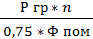 где П – число необходимых помещений;Ргр – расчетное учебное время полного курса теоретического обучения на одну группу, в часах; n – общее число групп;0,75 – постоянный коэффициент (загрузка учебного кабинета принимается  равной 75 %);Фпом – фонд времени использования помещения в часах.Обучение вождению проводится вне сетки учебного времени мастером производственного обучения индивидуально с каждым обучающимся в соответствии с графиком очередности обучения вождению. Обучение вождению состоит из первоначального обучения вождению и обучения практическому вождению на учебных маршрутах в условиях дорожного движения. Первоначальное обучение вождению транспортных средств должно проводиться на закрытых площадках или автодромах.К обучению практическому вождению в условиях дорожного движения допускаются лица, имеющие первоначальные навыки управления транспортным средством, представившие медицинскую справку установленного образца и знающие требования Правил дорожного движения.44Обучение практическому вождению в условиях дорожного движения проводится на учебных маршрутах, утверждаемых организацией, осуществляющей образовательную деятельность.Предрейсовые медицинские осмотры водителей (мастеров производственного обучения и обучающихся) организуются и проводятся организацией, осуществляющей образовательную деятельность, с привлечением работников здравоохранения.На занятии по вождению обучающий (мастер производственного обучения) должен иметь при себе документ на право обучения вождению транспортного средства данной категории, подкатегории, а также удостоверение на право управления транспортным средством соответствующей категории, подкатегории.Транспортное средство, используемое для обучения вождению, должно соответствовать материально-техническим условиям реализации Рабочей программы.5.2. Преподаватели учебных предметов должны иметь высшее профессиональное образование или среднее профессиональное образование  по направлению подготовки «Образование и педагогика» или в области, соответствующей преподаваемому предмету, без предъявления требований к стажу работы либо высшее профессиональное образование или среднее профессиональное образование и дополнительное профессиональное образование по направлению деятельности в образовательном учреждении без предъявления требований к стажу работы. Мастера производственного обучения должны иметь высшее профессиональное образование или среднее профессиональное образование и дополнительное профессиональное образование по направлению подготовки «Образование и педагогика», удостоверение на право управления транспортным средством соответствующей категории, подкатегории, документ на право обучения вождению транспортного средства данной категории, подкатегории.Лица, не имеющие специальной подготовки, но обладающие достаточным практическим опытом и компетентностью, выполняющие качественно и в полном объеме возложенные на них должностные обязанности, по рекомендации аттестационной комиссии, в порядке исключения могут быть назначены на соответствующие должности.Информационно-методические условия реализации Рабочей программы включают: учебный план;календарный учебный график;рабочие программы учебных предметов;методические материалы и разработки;расписание занятий.Материально-технические условия реализации Рабочей программы включают:Аппаратно-программный комплекс тестирования и развития психофизиологических качеств водителя (далее – АПК) должен обеспечивать оценку и возможность повышать уровень психофизиологических качеств, необходимых для безопасного управления транспортным средством (профессионально важных качеств), а также формировать навыки саморегуляции его психоэмоционального состояния в процессе управления транспортным средством. Оценка уровня развития профессионально важных качеств производится при помощи компьютерных психодиагностических методик, реализованных на базе АПК с целью повышения 45достоверности и снижения субъективности в процессе тестирования.АПК должны обеспечивать тестирование следующих профессионально важных качеств водителя: психофизиологических (оценка готовности                                                      к психофизиологическому тестированию, восприятие пространственных отношений и времени, глазомер, устойчивость, переключаемость и распределение внимания, память, психомоторику, эмоциональную устойчивость, динамику работоспособности, скорость формирования психомоторных навыков, оценка моторной согласованности действий рук); свойств и качеств личности водителя, которые позволят ему безопасно управлять транспортным средством (нервно-психическая устойчивость, свойства темперамента, склонность к риску, конфликтность, монотоноустойчивость).АПК для формирования у водителей навыков саморегуляции психоэмоционального состояния должны предоставлять возможности для обучения саморегуляции при наиболее часто встречающихся состояниях: эмоциональной напряженности, монотонии, утомлении, стрессе и тренировке свойств внимания (концентрации, распределения).Аппаратно-программный комплекс должен обеспечивать защиту персональных данных. Тренажеры, используемые в учебном процессе, должны обеспечивать:первоначальное обучение навыкам вождения; отработку правильной посадки водителя в транспортном средстве и пристегивания ремнем безопасности; ознакомление с органами управления, контрольно-измерительными приборами; отработку приемов управления транспортным средством.Учебные транспортные средства категории «В» должны быть представлены механическими транспортными средствами, зарегистрированными в установленном порядке и  прицепами (не менее одного), разрешенная максимальная масса которых не превышает 750 кг, зарегистрированными в установленном порядке.Расчет количества необходимых механических транспортных средств осуществляется по формуле:Nтс = +1;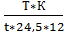 где Nтс – количество автотранспортных средств;	Т   – количество часов вождения в соответствии с учебным планом;К – количество обучающихся в год;t –  время работы одного учебного транспортного средства  равно: 7,2 часа – один мастер производственного обучения на  одно учебное транспортное средство,  14,4 часа – два мастера производственного обучения на одно учебное транспортное средство;            24,5 – среднее количество рабочих дней в месяц; 12 – количество рабочих месяцев в году; 1 – количество резервных учебных транспортных средств.Транспортные средства, используемые для обучения вождению лиц с ограниченными возможностями здоровья, должны быть оборудованы соответствующим ручным или другим предусмотренным для таких лиц управлением.Механическое транспортное средство, используемое для обучения вождению должно быть оборудовано дополнительными педалями привода сцепления (кроме транспортных средств с автоматической трансмиссией) и тормоза; зеркалом заднего вида для обучающего; опознавательным знаком «Учебное транспортное средство» в 46соответствии с п. 8 Основных Положений по допуску транспортных средств к эксплуатации и обязанности должностных лиц по обеспечению безопасности дорожного движения.Перечень учебного оборудованияТаблица 13Перечень материалов по предмету «Первая помощь»Таблица 14Закрытая площадка или автодром (в том числе автоматизированный) для первоначального обучения вождению транспортных средств должны иметь ровное и однородное асфальто- или цементобетонное покрытие, обеспечивающее круглогодичное функционирование. Закрытая площадка или автодром должны иметь установленное по периметру ограждение, препятствующее движению по их территории транспортных средств и пешеходов, за исключением учебных транспортных средств, используемых в процессе обучения.Наклонный участок должен иметь продольный уклон в пределах 8–16% включительно, использование колейной эстакады не допускается.Размеры закрытой площадки или автодрома и обустройство техническими средствами организации дорожного движения должны обеспечивать выполнение каждого из учебных (контрольных) заданий, предусмотренных Рабочей программой. При проведении промежуточной аттестации и квалификационного экзамена коэффициент сцепления колес транспортного средства с покрытием закрытой площадки или автодрома в целях безопасности, а также обеспечения объективности оценки в разных погодных условиях должен быть не ниже 0,4 по ГОСТ Р 50597-93 «Автомобильные дороги и улицы. Требования к эксплуатационному состоянию, допустимому по условиям обеспечения безопасности дорожного движения», что соответствует влажному асфальтобетонному покрытию. Для разметки границ, выполнения соответствующих заданий применяются конуса разметочные (ограничительные), стойки разметочные, вехи стержневые. Если размеры закрытой площадки или автодрома не позволяют одновременно разместить на их территории все учебные (контрольные) задания, предусмотренные Рабочей программой водителей транспортных средств, то  необходимо иметь съемное оборудование, позволяющее   разметить границы для поочередного выполнения соответствующих заданий: конуса разметочные (ограничительные), стойки разметочные, вехи стержневые, столбики оградительные съемные, лента оградительная, разметка временная.Поперечный уклон закрытой площадки или автодрома должен обеспечивать водоотвод с их поверхности. Продольный уклон (за исключением наклонного участка) должен быть не более 1000/00. В случае проведения обучения в темное время суток освещенность закрытой площадки или автодрома должна быть не менее 20 лк. Отношение максимальной освещенности к средней должно быть не более 3:1. Показатель ослепленности установок наружного освещения не должен превышать 150.В целях реализации Рабочей программы на закрытой площадке или автодроме должен оборудоваться перекресток (регулируемый или нерегулируемый) пешеходный переход, устанавливаться дорожные знаки. Автодромы, кроме того, должны быть оборудованы средствами организации дорожного движения в соответствии с требованиями ГОСТ Р 52290-2004 «Технические средства организации дорожного движения. Знаки дорожные. Общие технические требования», ГОСТ Р 51256-2011 «Технические средства организации дорожного движения. Разметка дорожная. Классификация. Технические требования», ГОСТ Р 52282-2004 «Технические средства организации дорожного движения. Светофоры дорожные. Типы и основные параметры. Общие технические требования. Методы испытаний», ГОСТ Р 52289-2004 «Технические средства организации дорожного движения. Правила применения дорожных знаков, разметки, светофоров, дорожных ограждений и направляющих устройств». Автоматизированные автодромы должны быть оборудованы техническими средствами, позволяющими осуществлять контроль, оценку и хранение результатов выполнения учебных (контрольных) заданий в автоматизированном режиме.Материально-технические условия реализации Рабочей программы составляют требования к учебно-материальной базе организации, осуществляющей образовательную деятельность.Оценка состояния материально-технической базы по результатам самообследования образовательной организацией размещается на официальном сайте образовательной организации в информационно-телекоммуникационной сети «Интернет».                                                                                                                                           52СИСТЕМА ОЦЕНКИ РЕЗУЛЬТАТОВ ОСВОЕНИЯ РАБОЧЕЙ ПРОГРАММЫОсуществление текущего контроля успеваемости и промежуточной аттестации обучающихся, установление их форм, периодичности и порядка проведения относится к компетенции организации, осуществляющей образовательную деятельность.Профессиональная подготовка завершается итоговой аттестацией в форме квалификационного экзамена. Квалификационный экзамен включает в себя практическую квалификационную работу и проверку теоретических знаний. Лица, получившие по итогам промежуточной аттестации неудовлетворительную оценку, к сдаче квалификационного экзамена не допускаются.К проведению квалификационного экзамена привлекаются представители работодателей, их объединений.Проверка теоретических знаний при проведении квалификационного экзамена проводится по предметам:«Основы законодательства в сфере дорожного движения»;«Устройство и техническое обслуживание транспортных средств категории «В» как объектов управления»;«Основы управления транспортными средствами категории «В»;«Организация и выполнение грузовых перевозок автомобильным транспортом»; «Организация и выполнение пассажирских перевозок автомобильным транспортом».Промежуточная аттестация и проверка теоретических знаний при проведении квалификационного экзамена проводятся с использованием материалов, утверждаемых руководителем организации, осуществляющей образовательную деятельность.Практическая квалификационная работа при проведении квалификационного экзамена состоит из двух этапов. На первом этапе проверяются первоначальные навыки управления транспортным средством категории «В» на закрытой площадке или автодроме. На втором этапе осуществляется проверка навыков управления транспортным средством категории «В» в условиях дорожного движения. Результаты квалификационного экзамена оформляются протоколом. По результатам квалификационного экзамена выдается свидетельство о профессии водителя.При обучении вождению на транспортном средстве, оборудованном автоматической трансмиссией, в свидетельстве о профессии водителя делается соответствующая запись.Индивидуальный учет результатов освоения обучающимися образовательных программ, а также хранение в архивах информации об этих результатах осуществляются организацией, осуществляющей образовательную деятельность на бумажных и (или) электронных носителях.53УЧЕБНО-МЕТОДИЧЕСКИЕ МАТЕРИАЛЫ ОБЕСПЕЧИВАЮЩИЕ РЕАЛИЗАЦИЮ РАБОЧЕЙ ПРОГРАММЫУчебно-методические материалы представлены:Рабочей программой профессиональной подготовки водителей транспортных средств категории «В», утвержденной в установленном порядке;программой профессиональной подготовки водителей транспортных средств категории «В», согласованной с Госавтоинспекцией и утвержденной руководителем организации, осуществляющей образовательную деятельность;методическими рекомендациями по организации образовательного процесса, утвержденными руководителем организации, осуществляющей образовательную деятельность;материалами для проведения промежуточной и итоговой аттестации обучающихся, утвержденными руководителем организации, осуществляющей образовательную деятельность.54СОГЛАСОВАНО____________________________________________________________________________________________________________УТВЕРЖДАЮ____________________________________________________________________________________________________________Учебные предметыКоличество часовКоличество часовКоличество часовКоличество часовУчебные предметыВсегоВ том числеВ том числеВ том числеУчебные предметыВсегоТеоретические занятияПрактические занятияФорма промежуточной аттестацииУчебные предметы базового циклаУчебные предметы базового циклаУчебные предметы базового циклаУчебные предметы базового циклаУчебные предметы базового циклаОсновы законодательства в сфере дорожного движения433013зачетПсихофизиологические основы деятельности водителя1284зачетОсновы управления транспортными средствами 15123зачетОсновы пассажирских и грузовых перевозок автомобильным транспортом44-зачетПервая помощь при дорожно-транспортном происшествии1688зачетУчебные предметы специального циклаУчебные предметы специального циклаУчебные предметы специального циклаУчебные предметы специального циклаУчебные предметы специального циклаУстройство и техническое обслуживание транспортных средств категории «B» как объектов управления20182зачетОсновы управления транспортными средствами категории «B»1284зачетВождение транспортных средств категории «B» (с механической трансмиссией / с автоматической трансмиссией) 56 /54-56/54зачетУчебные предметы профессионального циклаУчебные предметы профессионального циклаУчебные предметы профессионального циклаУчебные предметы профессионального циклаУчебные предметы профессионального циклаОрганизация и выполнение грузовых перевозок автомобильным транспортом981зачетОрганизация и выполнение пассажирских перевозок автомобильным транспортом761зачетКвалификационный экзаменКвалификационный экзаменКвалификационный экзаменКвалификационный экзаменКвалификационный экзаменКвалификационный экзамен422экзаменИтого194/19210094/9211Учебные предметыКоличество часовКоличество часовКоличество часовКоличество часовНомер занятияНомер занятияНомер занятияНомер занятияНомер занятияУчебные предметыВсегоВсегоИз нихИз них12345Учебные предметы базового циклаУчебные предметы базового циклаУчебные предметы базового циклаУчебные предметы базового циклаУчебные предметы базового циклаУчебные предметы базового циклаУчебные предметы базового циклаУчебные предметы базового циклаУчебные предметы базового циклаУчебные предметы базового циклаОсновы законодательства в сфере дорожного движения43Теор.Теор.30Т1.1*,Т1.22Т1.22Т2.12Т2.22Т2.32Основы законодательства в сфере дорожного движения43Практ.Практ.13Психофизиологические основы деятельности водителя12Теор.Теор.8Т12Т22Т32Психофизиологические основы деятельности водителя12Практ.Практ.4Основы управления транспортными средствами 15Теор.Теор.12Основы управления транспортными средствами 15Практ.Практ.3Первая помощь при дорожно-транспортном происшествии16Теор.Теор.8Первая помощь при дорожно-транспортном происшествии16Практ.Практ.8Учебные предметы специального циклаУчебные предметы специального циклаУчебные предметы специального циклаУчебные предметы специального циклаУчебные предметы специального циклаУчебные предметы специального циклаУчебные предметы специального циклаУчебные предметы специального циклаУчебные предметы специального циклаУчебные предметы специального циклаУстройство и техническое обслуживание транспортных средств категории «B» как объектов управления20Теор.Теор.18Т1.1,Т1.22Т1.32Устройство и техническое обслуживание транспортных средств категории «B» как объектов управления20Практ.Практ.2Основы управления транспортными средствами категории «B»12Теор.Теор.8Основы управления транспортными средствами категории «B»12Практ.Практ.4Учебные предметы профессионального циклаУчебные предметы профессионального циклаУчебные предметы профессионального циклаУчебные предметы профессионального циклаУчебные предметы профессионального циклаУчебные предметы профессионального циклаУчебные предметы профессионального циклаУчебные предметы профессионального циклаУчебные предметы профессионального циклаУчебные предметы профессионального циклаОрганизация и выполнение грузовых перевозок автомобильным транспортом9Теор.Теор.8Организация и выполнение грузовых перевозок автомобильным транспортом9Практ.Практ.1Организация и выполнение грузовых перевозок автомобильным транспортом7Теор.Теор.6Организация и выполнение грузовых перевозок автомобильным транспортом7Практ.Практ.1Квалификационный экзаменКвалификационный экзаменКвалификационный экзаменКвалификационный экзаменКвалификационный экзаменКвалификационный экзаменКвалификационный экзаменКвалификационный экзаменКвалификационный экзаменКвалификационный экзаменИтоговая аттестация-квалификационный экзамен4Теор.Теор.2Итоговая аттестация-квалификационный экзамен4Практ.Практ.2Итого13813813813844444Вождение транспортных средств категории «B» (с механической трансмиссией / с автоматической трансмиссией)56 /5456 /5456 /5456 /54Учебные предметыНомер занятияНомер занятияНомер занятияНомер занятияНомер занятияНомер занятияНомер занятияУчебные предметы6789101112Учебные предметы базового циклаУчебные предметы базового циклаУчебные предметы базового циклаУчебные предметы базового циклаУчебные предметы базового циклаУчебные предметы базового циклаУчебные предметы базового циклаУчебные предметы базового циклаОсновы законодательства в сфере дорожного движенияТ2.32Т2.3,Т2.42Т2.52Т2.52Т2.62Основы законодательства в сфере дорожного движенияТ2.52Т2.62Психофизиологические основы деятельности водителяТ4.22Психофизиологические основы деятельности водителяОсновы управления транспортными средствами Т12Т22Т32Т42Основы управления транспортными средствами Т42Первая помощь при дорожно-транспортном происшествииПервая помощь при дорожно-транспортном происшествииУчебные предметы специального циклаУчебные предметы специального циклаУчебные предметы специального циклаУчебные предметы специального циклаУчебные предметы специального циклаУчебные предметы специального циклаУчебные предметы специального циклаУчебные предметы специального циклаУстройство и техническое обслу-живание транспортных средств категории «B» как объектов управленияТ1.42Устройство и техническое обслу-живание транспортных средств категории «B» как объектов управленияОсновы управления транспортными средствами категории «B»Основы управления транспортными средствами категории «B»Учебные предметы профессионального циклаУчебные предметы профессионального циклаУчебные предметы профессионального циклаУчебные предметы профессионального циклаУчебные предметы профессионального циклаУчебные предметы профессионального циклаУчебные предметы профессионального циклаУчебные предметы профессионального циклаОрганизация и выполнение грузовых перевозок автомобильным транспортомОрганизация и выполнение грузовых перевозок автомобильным транспортомОрганизация и выполнение грузовых перевозок автомобильным транспортомОрганизация и выполнение грузовых перевозок автомобильным транспортомКвалификационный экзаменКвалификационный экзаменКвалификационный экзаменКвалификационный экзаменКвалификационный экзаменКвалификационный экзаменКвалификационный экзаменКвалификационный экзаменИтоговая аттестация-квалификационный экзаменИтоговая аттестация-квалификационный экзаменИтого4444444Вождение транспортных средств категории «B» (с механической трансмиссией / с автоматической трансмиссией)Учебные предметыНомер занятияНомер занятияНомер занятияНомер занятияНомер занятияНомер занятияНомер занятияНомер занятияНомер занятияУчебные предметы131415161717171819Учебные предметы базового циклаУчебные предметы базового циклаУчебные предметы базового циклаУчебные предметы базового циклаУчебные предметы базового циклаУчебные предметы базового циклаУчебные предметы базового циклаУчебные предметы базового циклаУчебные предметы базового циклаУчебные предметы базового циклаОсновы законодательства в сфере дорожного движенияТ2.72Т2.82Т2.92Т2.92Т2.92Основы законодательства в сфере дорожного движенияТ2.82Т2.82Т2.92Т2.92Психофизиологические основы деятельности водителяПсихофизиологические основы деятельности водителяПрактикум2Практикум2Практикум2Зачёт2Основы управления транспортными средствами Т52Т62Основы управления транспортными средствами Первая помощь при дорожно-транспортном происшествииПервая помощь при дорожно-транспортном происшествииУчебные предметы специального циклаУчебные предметы специального циклаУчебные предметы специального циклаУчебные предметы специального циклаУчебные предметы специального циклаУчебные предметы специального циклаУчебные предметы специального циклаУчебные предметы специального циклаУчебные предметы специального циклаУчебные предметы специального циклаУстройство и техническое обслу-живание транспортных средств категории «B» как объектов управленияТ1.52Т1.62Т1.72Устройство и техническое обслу-живание транспортных средств категории «B» как объектов управленияОсновы управления транспортными средствами категории «B»Основы управления транспортными средствами категории «B»Учебные предметы профессионального циклаУчебные предметы профессионального циклаУчебные предметы профессионального циклаУчебные предметы профессионального циклаУчебные предметы профессионального циклаУчебные предметы профессионального циклаУчебные предметы профессионального циклаУчебные предметы профессионального циклаУчебные предметы профессионального циклаУчебные предметы профессионального циклаОрганизация и выполнение грузовых перевозок автомобильным транспортомОрганизация и выполнение грузовых перевозок автомобильным транспортомОрганизация и выполнение грузовых перевозок автомобильным транспортомОрганизация и выполнение грузовых перевозок автомобильным транспортомКвалификационный экзаменКвалификационный экзаменКвалификационный экзаменКвалификационный экзаменКвалификационный экзаменКвалификационный экзаменКвалификационный экзаменКвалификационный экзаменКвалификационный экзаменКвалификационный экзаменИтоговая аттестация-квалификационный экзаменИтоговая аттестация-квалификационный экзаменИтого444444444Вождение транспортных средств категории «B» (с механической трансмиссией / с автоматической трансмиссией)Учебные предметыНомер занятияНомер занятияНомер занятияНомер занятияНомер занятияНомер занятияНомер занятияНомер занятияУчебные предметы2021222223242526Учебные предметы базового циклаУчебные предметы базового циклаУчебные предметы базового циклаУчебные предметы базового циклаУчебные предметы базового циклаУчебные предметы базового циклаУчебные предметы базового циклаУчебные предметы базового циклаУчебные предметы базового циклаОсновы законодательства в сфере дорожного движенияТ2.102Т2.11,Т2.122Т2.11,Т2.122Основы законодательства в сфере дорожного движенияЗачёт1Психофизиологические основы деятельности водителяПсихофизиологические основы деятельности водителяОсновы управления транспортными средствами Основы управления транспортными средствами Зачёт1Первая помощь при дорожно-транспортном происшествииТ12Т22Т32Первая помощь при дорожно-транспортном происшествииТ22Учебные предметы специального циклаУчебные предметы специального циклаУчебные предметы специального циклаУчебные предметы специального циклаУчебные предметы специального циклаУчебные предметы специального циклаУчебные предметы специального циклаУчебные предметы специального циклаУчебные предметы специального циклаУстройство и техническое обслу-живание транспортных средств категории «B» как объектов управленияТ1.82Т1.9,Т1.102Т1.9,Т1.102Т2.1,Т2.22Устройство и техническое обслу-живание транспортных средств категории «B» как объектов управленияТ2.3.Зачёт2Основы управления транспортными средствами категории «B»Т12Т22Т32Основы управления транспортными средствами категории «B»Учебные предметы профессионального циклаУчебные предметы профессионального циклаУчебные предметы профессионального циклаУчебные предметы профессионального циклаУчебные предметы профессионального циклаУчебные предметы профессионального циклаУчебные предметы профессионального циклаУчебные предметы профессионального циклаУчебные предметы профессионального циклаОрганизация и выполнение грузовых перевозок автомобильным транспортомОрганизация и выполнение грузовых перевозок автомобильным транспортомОрганизация и выполнение грузовых перевозок автомобильным транспортомОрганизация и выполнение грузовых перевозок автомобильным транспортомКвалификационный экзаменКвалификационный экзаменКвалификационный экзаменКвалификационный экзаменКвалификационный экзаменКвалификационный экзаменКвалификационный экзаменКвалификационный экзаменКвалификационный экзаменИтоговая аттестация-квалификационный экзаменИтоговая аттестация-квалификационный экзаменИтого44444444Вождение транспортных средств категории «B» (с механической трансмиссией / с автоматической трансмиссией)Учебные предметыНомер занятияНомер занятияНомер занятияНомер занятияНомер занятияНомер занятияНомер занятияНомер занятияУчебные предметы2728292930313233Учебные предметы базового циклаУчебные предметы базового циклаУчебные предметы базового циклаУчебные предметы базового циклаУчебные предметы базового циклаУчебные предметы базового циклаУчебные предметы базового циклаУчебные предметы базового циклаУчебные предметы базового циклаОсновы законодательства в сфере дорожного движенияОсновы законодательства в сфере дорожного движенияПсихофизиологические основы деятельности водителяПсихофизиологические основы деятельности водителяОсновы управления транспортными средствами Основы управления транспортными средствами Первая помощь при дорожно-транспортном происшествииТ42Т42Первая помощь при дорожно-транспортном происшествииТ32Т42Т4 Зачёт2Учебные предметы специального циклаУчебные предметы специального циклаУчебные предметы специального циклаУчебные предметы специального циклаУчебные предметы специального циклаУчебные предметы специального циклаУчебные предметы специального циклаУчебные предметы специального циклаУчебные предметы специального циклаУстройство и техническое обслу-живание транспортных средств категории «B» как объектов управленияУстройство и техническое обслу-живание транспортных средств категории «B» как объектов управленияОсновы управления транспортными средствами категории «B»Т32Т32Основы управления транспортными средствами категории «B»Т22Т3 Зачёт2Учебные предметы профессионального циклаУчебные предметы профессионального циклаУчебные предметы профессионального циклаУчебные предметы профессионального циклаУчебные предметы профессионального циклаУчебные предметы профессионального циклаУчебные предметы профессионального циклаУчебные предметы профессионального циклаУчебные предметы профессионального циклаОрганизация и выполнение грузовых перевозок автомобильным транспортомТ12Т2,Т32Т3,Т44Организация и выполнение грузовых перевозок автомобильным транспортомОрганизация и выполнение грузовых перевозок автомобильным транспортомТ12Т2,Т3,Т44Организация и выполнение грузовых перевозок автомобильным транспортомКвалификационный экзаменКвалификационный экзаменКвалификационный экзаменКвалификационный экзаменКвалификационный экзаменКвалификационный экзаменКвалификационный экзаменКвалификационный экзаменКвалификационный экзаменИтоговая аттестация-квалификационный экзаменИтоговая аттестация-квалификационный экзаменИтого44444444Вождение транспортных средств категории «B» (с механической трансмиссией / с автоматической трансмиссией)Учебные предметыНомер занятияНомер занятияНомер занятияНомер занятияИтогоУчебные предметы34353637ИтогоУчебные предметы базового циклаУчебные предметы базового циклаУчебные предметы базового циклаУчебные предметы базового циклаУчебные предметы базового циклаУчебные предметы базового циклаОсновы законодательства в сфере дорожного движения30Основы законодательства в сфере дорожного движения13Психофизиологические основы деятельности водителя8Психофизиологические основы деятельности водителя4Основы управления транспортными средствами 12Основы управления транспортными средствами 3Первая помощь при дорожно-транспортном происшествии8Первая помощь при дорожно-транспортном происшествии8Учебные предметы специального циклаУчебные предметы специального циклаУчебные предметы специального циклаУчебные предметы специального циклаУчебные предметы специального циклаУчебные предметы специального циклаУстройство и техническое обслу-живание транспортных средств категории «B» как объектов управления18Устройство и техническое обслу-живание транспортных средств категории «B» как объектов управления2Основы управления транспортными средствами категории «B»8Основы управления транспортными средствами категории «B»4Учебные предметы профессионального циклаУчебные предметы профессионального циклаУчебные предметы профессионального циклаУчебные предметы профессионального циклаУчебные предметы профессионального циклаУчебные предметы профессионального циклаОрганизация и выполнение грузовых перевозок автомобильным транспортом8Организация и выполнение грузовых перевозок автомобильным транспортомЗачёт11Организация и выполнение грузовых перевозок автомобильным транспортом6Организация и выполнение грузовых перевозок автомобильным транспортомЗачёт11Квалификационный экзаменКвалификационный экзаменКвалификационный экзаменКвалификационный экзаменКвалификационный экзаменКвалификационный экзаменИтоговая аттестация-квалификационный экзаменЭкзамен22Итоговая аттестация-квалификационный экзаменЭкзамен22Итого24138Вождение транспортных средств категории «B» (с механической трансмиссией / с автоматической трансмиссией)56/54№темыНаименование разделов и тем Количество часовКоличество часовКоличество часов№темыНаименование разделов и тем ВсегоВ том числеВ том числе№темыНаименование разделов и тем ВсегоТеоретические занятияПрактические занятия 1. Законодательство, регулирующее отношения в сфере дорожного движения 1. Законодательство, регулирующее отношения в сфере дорожного движения 1. Законодательство, регулирующее отношения в сфере дорожного движения 1. Законодательство, регулирующее отношения в сфере дорожного движения 1. Законодательство, регулирующее отношения в сфере дорожного движения1.1.Законодательство, определяющее правовые основы обеспечения безопасности дорожного движения и регулирующее отношения в сфере взаимодействия общества и природы11-1.2.Законодательство, устанавливающее ответственность за нарушения в сфере дорожного движения33-Итого по разделуИтого по разделу44-2. Правила дорожного движения2. Правила дорожного движения2. Правила дорожного движения2. Правила дорожного движения2. Правила дорожного движения2.1.Основные понятия и термины, используемые      в Правилах дорожного движения22-2.2.Обязанности участников дорожного движения22-2.3.Дорожные знаки55-2.4.Дорожная разметка11-2.5.Порядок движения и расположение транспортных средств на проезжей части6422.6.Остановка и стоянка транспортных средств4222.7.Регулирование дорожного движения22-2.8.Проезд перекрестков6242.9.Проезд пешеходных переходов, мест остановок маршрутных транспортных средств                           и железнодорожных переездов6242.10.Порядок использования внешних световых приборов и звуковых сигналов22-2.11.Буксировка транспортных средств, перевозка людей и грузов11-2.12.Требования к оборудованию и техническому состоянию транспортных средств11-Итого по разделуИтого по разделу382612ЗачётЗачёт1-1ИтогоИтого433013Наименование разделов и темКоличество часовКоличество часовКоличество часовНаименование разделов и темВсегоТеоретические занятияПрактические занятияПознавательные функции, системы восприятия и психомоторные навыки22-Этические основы деятельности водителя22-Эмоциональные состояния и профилактика конфликтов22-Саморегуляция и профилактика конфликтов (психологический практикум) 4-4Всего1064Наименование разделов и тем Количество часовКоличество часовКоличество часовНаименование разделов и тем ВсегоВ том числеВ том числеНаименование разделов и тем ВсегоТеоретическиезанятияПрактическиезанятияДорожное движениеПрофессиональная надежность водителяВлияние свойств транспортного средства               на эффективность и безопасность управленияДорожные условия и безопасность движенияПринципы эффективного, безопасного                      и экологичного управления транспортным средством Обеспечение безопасности наиболее уязвимых участников дорожного движения222422222222---2--Всего14122Наименование разделов и тем Количество часовКоличество часовКоличество часовНаименование разделов и тем ВсегоВ том числеВ том числеНаименование разделов и тем ВсегоТеоретическиезанятияПрактическиезанятияЗаконодательство, регламентирующее организацию пассажирских и грузовых перевозок автомобильным транспортом Правила и нормы охраны труда, техники безопасности, противопожарной защиты на автомобильном транспорте2222--Всего44-Наименование разделов и темКоличество часовКоличество часовКоличество часовНаименование разделов и темВсегоВ том числеВ том числеНаименование разделов и темВсегоТеоретические занятияПрактические занятияОрганизационно-правовые аспекты оказания первой помощи22-Оказание первой помощи при отсутствии сознания, остановке дыхания и кровообращения422Оказание первой помощи при наружных кровотечениях и травмах422Оказание первой помощи при прочих состояниях, транспортировка пострадавших в дорожно-транспортном происшествии624Всего 1688Наименование разделов и тем Количество  часовКоличество  часовКоличество  часовКоличество  часовНаименование разделов и тем ВсегоВ том числеВ том числеВ том числеНаименование разделов и тем ВсегоТеоретические занятияПрактические занятияПрактические занятия Устройство транспортных средств Устройство транспортных средств Устройство транспортных средств Устройство транспортных средств Устройство транспортных средствОбщее устройство транспортных средств категории «В»111-Кузов автомобиля, рабочее место водителя, системы пассивной безопасности111-Общее устройство и работа двигателя222-Общее устройство трансмиссии222-Назначение и состав ходовой части222-Общее устройство и принцип работы тормозных систем222-Общее устройство и принцип работы системы рулевого управления222-Электронные системы помощи водителю222-Источники и потребители электрической энергии111-Общее устройство прицепов и тягово-сцепных устройств111-Итого по разделу161616-Техническое обслуживание Техническое обслуживание Техническое обслуживание Техническое обслуживание Техническое обслуживание Система технического обслуживания111-Меры безопасности и защиты окружающей природной среды при эксплуатации транспортного средства111-Устранение неисправностей 2--2Итого по разделу4222Всего2018182Наименование разделов и тем Количество часовКоличество часовКоличество часовНаименование разделов и тем ВсегоВ том числеВ том числеНаименование разделов и тем ВсегоТеоретическиезанятияПрактическиезанятияПриемы управления транспортным средствомУправление транспортным средством в штатных ситуациях Управление транспортным средством                  в нештатных ситуациях264242-22Всего1284Наименование разделов и темКоличество часов практического обучения Первоначальное обучение вождению Первоначальное обучение вождениюПосадка, действия органами управления 2Пуск двигателя, начало движения, переключение передач в восходящем порядке, переключение передач в нисходящем порядке, остановка, выключение двигателя2Начало движения, движение по кольцевому маршруту, остановка                     в заданном месте с применением различных способов торможения4Повороты в движении, разворот для движения в обратном направлении, проезд перекрестка и пешеходного перехода2Движение задним ходом1Движение в ограниченных проездах, сложное маневрирование7Движение с прицепом5Буксировка механического транспортного средства1Итого24 Обучение вождению в условиях дорожного движения Обучение вождению в условиях дорожного движенияВождение по учебным маршрутам32Итого32Всего56Наименование разделов и темКоличество часов практического обучения Первоначальное обучение вождению Первоначальное обучение вождениюПосадка, пуск двигателя, действия органами управления при увеличении    и уменьшении скорости движения, остановка, выключение двигателя 2Начало движения, движение по кольцевому маршруту, остановка                     в заданном месте с применением различных способов торможения4Повороты в движении, разворот для движения в обратном направлении, проезд перекрестка и пешеходного перехода2Движение задним ходом1Движение в ограниченных проездах, сложное маневрирование7Движение с прицепом6Итого22Обучение вождению в условиях дорожного движенияОбучение вождению в условиях дорожного движенияВождение по учебным маршрутам32Итого32Всего54Наименование разделов и темКоличество часовКоличество часовКоличество часовНаименование разделов и темВсегоВ том числеВ том числеНаименование разделов и темВсегоТеоретическиезанятияПрактическиезанятияНормативные правовые акты, определяющие порядок перевозки грузов автомобильным транспортом Основные показатели работы грузовых автомобилей Организация грузовых перевозокДиспетчерское руководство работой подвижного состава 21322132----Всего88-Наименование разделов и тем Количество часовКоличество часовКоличество часовНаименование разделов и тем ВсегоВ том числеВ том числеНаименование разделов и тем ВсегоТеоретическиезанятияПрактическиезанятияНормативное правовое обеспечение пассажирских перевозок автомобильным транспортомТехнико-эксплуатационные показатели пассажирского автотранспорта Диспетчерское руководство работой такси на линииРабота такси на линииОсновы эффективного общенияПрофилактика конфликтов и общение в условиях конфликта (психологический практикум)	21122221122------2Всего1082Наименование учебного оборудованияЕдиницаизмеренияКоличествоОборудование и технические средства обученияТренажер Аппаратно-программный комплекс тестирования и развития психофизиологических качеств водителя (АПК) Детское удерживающее устройствоГибкое связующее звено (буксировочный трос)Тягово-сцепное устройствоКомпьютер с соответствующим программным обеспечениемМультимедийный проекторЭкран (монитор, электронная доска)Магнитная доска со схемой населенного пунктаМагнитно-маркерная доскаУчебно-наглядные пособияОсновы законодательства в сфере дорожного движенияДорожные знакиДорожная разметка Опознавательные и регистрационные знакиСредства регулирования дорожного движенияСигналы регулировщикаПрименение аварийной сигнализации и знака аварийной остановкиНачало движения, маневрирование. Способы разворотаРасположение транспортных средств на проезжей части Скорость движенияОбгон, опережение, встречный разъездОстановка и стоянка Проезд перекрестковПроезд пешеходных переходов, и мест остановок маршрутных транспортных средствДвижение через железнодорожные путиДвижение по автомагистралямДвижение в жилых зонахПеревозка пассажиров Перевозка грузовНеисправности и условия, при которых запрещается эксплуатация транспортных средствОтветственность за правонарушения в области дорожного движенияСтрахование автогражданской ответственностиПоследовательность действий при ДТППсихофизиологические основы деятельности водителяПсихофизиологические особенности деятельности водителяВоздействие на поведение водителя психотропных, наркотических веществ, алкоголя и медицинских препаратовКонфликтные ситуации в дорожном движенииФакторы риска при вождении автомобиляОсновы управления транспортными средствами Сложные дорожные условияВиды и причины ДТПТипичные опасные ситуацииСложные метеоусловияДвижение в темное время сутокПосадка водителя за рулем. Экипировка водителяСпособы торможения Тормозной и остановочный путь Действия водителя в критических ситуацияхСилы, действующие на транспортное средствоУправление автомобилем в нештатных ситуацияхПрофессиональная надежность водителяДистанция и боковой интервал. Организация наблюдения     в процессе управления транспортным средствомВлияние дорожных условий на безопасность движенияБезопасное прохождение поворотовБезопасность пассажиров транспортных средствБезопасность пешеходов и велосипедистовТипичные ошибки пешеходовТиповые примеры допускаемых нарушений ПДДУстройство и техническое обслуживание транспортных средств категории «В» как объектов управленияКлассификация автомобилейОбщее устройство автомобиляКузов автомобиля, системы пассивной безопасностиОбщее устройство и принцип работы двигателяГорюче-смазочные материалы и специальные жидкостиСхемы трансмиссии автомобилей с различными приводамиОбщее устройство и принцип работы сцепленияОбщее устройство и принцип работы механической коробки переключения передачОбщее устройство и принцип работы автоматической коробки переключения передачПередняя и задняя подвескиКонструкции и маркировка автомобильных шинОбщее устройство и принцип работы тормозных системОбщее устройство и принцип работы системы рулевого управленияОбщее устройство и маркировка аккумуляторных батарейОбщее устройство и принцип работы генератораОбщее устройство и принцип работы стартераОбщее устройство и принцип работы бесконтактной и микропроцессорной систем зажиганияОбщее устройство и принцип работы, внешних световых приборов и звуковых сигналовКлассификация прицеповОбщее устройство прицепа Виды подвесок, применяемых на прицепах Электрооборудование прицепаУстройство узла сцепки и тягово-сцепного устройства Контрольный осмотр и ежедневное техническое обслуживание автомобиля и прицепаОсновы пассажирских и грузовых перевозок автомобильным транспортомЗаконодательство, регламентирующее организацию пассажирских и грузовых перевозок автомобильным транспортом Правила и нормы охраны труда, техники безопасности, противопожарной защиты на автомобильном транспорте Организация и выполнение грузовых перевозок автомобильным транспортомНормативные правовые акты, определяющие порядок перевозки грузов автомобильным транспортомОрганизация и выполнение пассажирских перевозок автомобильным транспортомНормативное правовое обеспечение пассажирских перевозок автомобильным транспортомИнформационные материалыИнформационный стенд Федеральный закон «О защите прав потребителей»Копия лицензии с соответствующим приложениемРабочая программа профессиональной подготовки водителей транспортных средств категории «В»Программа профессиональной подготовки водителей транспортных средств категории «В», согласованная с ГосавтоинспекциейУчебный планКалендарный учебный график (на каждую учебную группу)Расписание занятий (на каждую учебную группу)График учебного вождения (на каждую учебную группу)Схемы учебных маршрутов, утвержденные руководителем организации, осуществляющей образовательную деятельностьКнига жалоб и предложенийАдрес официального сайта в сети «Интернет»комплекткомплекткомплекткомплекткомплекткомплекткомплекткомплекткомплекткомплекткомплекткомплектштштштштштштштштштштштштштштштштштштштштштштштштштштштштштштштштштштштштштштштштштштштштштштштштштштштштштштштштштштштштштштштштштштштштштштштштштштштштштштштштшт1111111111111111111111111111111111111111111111111111111111111111111111111111111111111111111Наименование учебных материаловЕдиницаизмеренияКоличество Оборудование Оборудование Оборудование Тренажер-манекен взрослого пострадавшего (голова, торс, конечности) с выносным электрическим контролером для отработки приемов сердечно-легочной реанимациикомплект1Тренажер-манекен взрослого пострадавшего (голова, торс) без контролера для отработки приемов сердечно-легочной реанимациикомплект1Тренажер-манекен взрослого пострадавшего для отработки приемов удаления инородного тела из верхних дыхательных путейкомплект1Расходный материал для тренажеров (запасные лицевые маски, запасные «дыхательные пути», пленки с клапаном для проведения искусственной вентиляции легких)комплект20Мотоциклетный шлемштук1Расходные материалы Расходные материалы Расходные материалы Аптечка первой помощи (автомобильная)комплект8Табельные средства для оказания первой помощи:Устройства для проведения искусственной вентиляции легких: лицевые маски с клапаном различных моделей.Средства для временной остановки кровотечения – жгуты.Средства иммобилизации для верхних, нижних конечностей, шейного отдела позвоночника (шины).Перевязочные средства (бинты, салфетки, лейкопластырь)комплектрекомендуемый1Подручные материалы, имитирующие носилочные средства, средства для остановки кровотечения, перевязочные средства, иммобилизирующие средствакомплект1Учебно-наглядные пособия Учебно-наглядные пособия Учебно-наглядные пособия Учебные пособия по первой помощи пострадавшим в дорожно-транспортных происшествиях для водителейкомплект18Учебные фильмы по первой помощи пострадавшим в дорожно-транспортных происшествияхкомплект1Наглядные пособия: способы остановки кровотечения, сердечно-легочная реанимация, транспортные положения, первая помощь при скелетной травме, ранениях и термической травме комплект1Технические средства обученияТехнические средства обученияТехнические средства обученияКомпьютер с соответствующим программным обеспечениемкомплект1Мультимедийный проекторкомплект1Экран (электронная доска)комплект1Магнитно-маркерная доскакомплект1